APSTIPRINĀTSIepirkuma komisijas 2016.gada 2.decembra sēdē(protokols Nr.1)_____________________________________Iepirkumu komisijas priekšsēdētājas vietniece I.StraumeATKLĀTA KONKURSA „Par Slimību profilakses un kontroles centra informācijas sistēmu uzturēšanu, papildinājumu un izmaiņu veikšanu”NOLIKUMSIepirkuma identifikācijas Nr. SPKC 2016/24Rīga, 2016SATURSI nodaļa. IEPIRKUMA NOTEIKUMI	31.	Iepirkuma metode:.	32.	Iepirkuma identifikācijas numurs:	33.	Pasūtītājs:	34.	Kontaktpersona:	35.	Iepirkuma priekšmeta apraksts	36.	Pretendents	37.	Līguma izpildes vieta un līguma darbības laiks	48.	Plānotā kopējā līguma summa: līdz EURO 95 000,00 bez PVN.	49.	Piedāvājumu iesniegšana	410.	Piedāvājumu atvēršanas vieta, datums, laiks un kārtība	411.	Informācijas apmaiņa un papildus informācijas sniegšana	412.	Prasības piedāvājuma sagatavošanai un noformēšanai.	513.	Kvalifikācijas prasības:	614.	Iesniedzamie dokumenti:	715.	Piedāvājuma vērtēšana	816.	Lēmuma par iepirkuma rezultātiem pieņemšana un paziņošana	917.	Iepirkuma līguma slēgšana	918.	Komisijas darbības pamatnoteikumi, tās tiesības un pienākumi	919.	Pretendenta tiesības un pienākumi	10PIETEIKUMS DALĪBAI ATKLĀTĀ KONKURSĀ	12TEHNISKĀ SPECIFIKĀCIJA UN TEHNISKĀ PIEDĀVĀJUMA FORMA	14PRETENDENTA PIEREDZE LĪDZĪGU PAKALPOJUMU VEIKŠANĀ	18CV FORMA3	19FINANŠU PIEDĀVĀJUMS	20LĪGUMA PROJEKTS	22INFORMĀCIJU SISTĒMU APRAKSTS	31I nodaļaIEPIRKUMA NOTEIKUMIIepirkuma metode: atklāts konkurss (turpmāk – konkurss), kas tiek organizēts saskaņā ar Publisko iepirkumu likumu (PIL).Iepirkuma identifikācijas numurs: SPKC 2016/24Pasūtītājs: Konkursu veic ar Slimību profilakses un kontroles centra direktores 2014.gada 31.janvāra rīkojumu Nr.1-1/11 „Par pastāvīgās iepirkumu komisijas izveidošanu” izveidota iepirkumu komisija (turpmāk – komisija), grozījumi rīkojumā veikti ar 2015.gada 5.janvāra rīkojumu Nr.1-1/1.Kontaktpersona:Iepirkuma priekšmeta aprakstsIepirkuma priekšmets ir Slimību profilakses un kontroles centra informācijas sistēmu, t.i.:Ar noteiktām slimībām slimojošo pacientu reģistra;Iedzīvotāju genoma valsts reģistra;Latvijas iedzīvotāju nāves cēloņu datu bāzes;Veselības aprūpes nozares valsts statistikas pārskatu datubāzes informācijas sistēmas;Jaundzimušo un bērnu slimību reģistra;SSK-10 klasifikācijas datubāzes(turpmāk – Informācijas sistēmas) uzturēšana, papildinājumu un izmaiņu veikšana saskaņā ar Tehnisko specifikāciju (II nodaļas. 2.forma) un tajā noteikto apjomu (turpmāk – Pakalpojums).Iepirkuma nomenklatūras CPV kods: 72000000-5 (IT pakalpojumi konsultēšana, programmatūras izstrāde, internets un atbalsts ).PretendentsJuridiskā persona vai fizisko un juridisko personu apvienība jebkurā to kombinācijā (turpmāk – piegādātāju apvienība), kura ir iesniegusi piedāvājumu. Piegādātāju apvienība izvirza vienu tās dalībnieku, kurš piegādātāju apvienības vārdā ir pilnvarots parakstīt visu šī konkursa dokumentāciju.Līguma izpildes vieta un līguma darbības laiksLīguma izpildes vieta: Latvijas Republika.Līguma termiņš: līdz līguma summas sasniegšanai, bet ne ilgāk kā 2 (divus) gadus no Līguma spēkā stāšanās dienas.Plānotā kopējā līguma summa: līdz EURO 95 000,00 bez PVN.Piedāvājumu iesniegšanaPretendentam piedāvājums jāiesniedz līdz 2017.gada 2.janvārī plkst. 10.00. Piedāvājumu var iesniegt personīgi nolikuma 3.punktā minētajā adresē Pasūtītāja darba laikā: no plkst. 8.30 – 17.00, vai nosūtīt pa pastu ierakstītā sūtījumā. Pasta sūtījums jānogādā nolikuma 3.punktā minētajā adresē līdz šajā punktā minētā termiņa beigām.Piedāvājumi, kuri tiks saņemti pēc piedāvājuma iesniegšanai noteiktā termiņa, netiks izskatīti un tiks atdoti atpakaļ pretendentam neatvērti.Pasūtītāja pārstāvis reģistrē saņemtos piedāvājumus to iesniegšanas secībā, atzīmējot tā iesniegšanas datumu un laiku. Pretendents pirms piedāvājuma iesniegšanas termiņa beigām rakstiski var grozīt vai atsaukt savu iesniegto piedāvājumu.Piedāvājumu atvēršanas vieta, datums, laiks un kārtībaPiedāvājumu atvēršanas sanāksme notiks 2016.gada 2.janvārī plkst.10.00, Rīgā, Duntes ielā 22, zālē Nr. 210.Piedāvājumu atvēršana ir atklāta, sanāksmē var piedalīties visas ieinteresētās personas.Piedāvājumi tiek atvērti to iesniegšanas secībā. Pēc katra piedāvājuma atvēršanas komisija nosauc pretendentu, piedāvājuma iesniegšanas datumu, laiku un piedāvāto iepirkuma priekšmeta kopējo cenu. Informācijas apmaiņa un papildus informācijas sniegšana Paziņojums par atklāto konkursu, kā arī paziņojums par iepirkuma procedūras rezultātiem tiek ievietots Iepirkumu uzraudzības biroja interneta mājaslapā.Pasūtītājs nodrošina brīvu un tiešu elektronisku pieeju iepirkuma dokumentiem pasūtītāja mājaslapā internetā http://www.spkc.gov.lv sadaļā „https://www.spkc.gov.lv/lv/rightmenu/publiskie-iepirkumi”. Informācijas apmaiņa starp pasūtītāju un pretendentu notiek rakstveidā latviešu valodā pa pastu, faksu vai e-pastu, nosūtot informācijas pieprasījumu nolikuma 4.punktā noteiktajai kontaktpersonai. Uz informācijas pieprasījumiem un jautājumiem obligāti jābūt norādei: atklātam konkursam „Par Slimību profilakses un kontroles centra informācijas sistēmu uzturēšanu, papildinājumu un izmaiņu veikšanu”, iepirkuma identifikācijas numurs SPKC 2016/24”.Ja pretendents ir laikus pieprasījis papildu informāciju par iepirkuma dokumentos iekļautajām prasībām attiecībā uz piedāvājumu sagatavošanu un iesniegšanu vai pretendentu atlasi, pasūtītājs to sniedz piecu dienu laikā, bet ne vēlāk kā sešas dienas pirms piedāvājumu iesniegšanas termiņa beigām.Pasūtītājam ir tiesības izdarīt grozījumus iepirkuma procedūras dokumentos, ja tādējādi netiek būtiski mainītas kvalifikācijas, tehniskās specifikācijas vai citas prasības. Ja Pasūtītājs izdarījis grozījumus iepirkuma dokumentos, tas ievieto informāciju nolikuma 11.2.punktā noteiktajā mājas lapā internetā, kā arī sagatavo paziņojumu par grozījumiem, kas tiek ievietots Iepirkumu uzraudzības biroja mājaslapā internetā.Ja nolikuma 11.5.un 11.6.punktā minēto informāciju pasūtītājs ir ievietojis nolikuma 11.2.punktā noteiktajā mājaslapā internetā, tiek uzskatīts, ka visas ieinteresētās personas ir saņēmušas papildu informāciju, kurai ir nodrošināta brīva un tieša pieeja. Prasības piedāvājuma sagatavošanai un noformēšanai.Piedāvājumu iesniedz 1 (viena) oriģināla un 1 (vienas) kopijas eksemplārā. Uz piedāvājuma oriģināla un tā kopijas attiecīgi norāda „ORIĢINĀLS” vai „KOPIJA”. Piedāvājums sastāv no šādām daļām:pretendenta atlases dokumenti, atbilstoši nolikuma 14.1.punktam;tehniskais un finanšu piedāvājums atbilstoši nolikuma 15.punktam un II nodaļas 2. un 5.formai.Piedāvājumu iesniedz slēgtā un aizzīmogotā aploksnē vai cita veida necaurspīdīgā iepakojumā (kaste vai tml.), uz kuras norāda:pasūtītāja nosaukumu un adresi;pretendenta nosaukumu, juridisko adresi, tālruni un faksa numuru;iepirkuma nosaukumu un identifikācijas numuru;atzīmi „Neatvērt līdz piedāvājuma atvēršanas sanāksmei”. Ja aploksne nav noformēta atbilstoši šā punkta prasībām, pasūtītājs neuzņemas atbildību par tās nesaņemšanu vai pirmstermiņa atvēršanu.Piedāvājumu iesniedz rakstveidā (datora izdrukas veidā). Piedāvājumā iekļautajiem dokumentiem jābūt skaidri salasāmiem un bez labojumiem. Ja labojumi ir izdarīti, komisija ņem vērā tikai tos labojumus, kas ir apstiprināti ar pretendenta pilnvarotās personas parakstu.Pretendenta piedāvājuma dokumentus paraksta tam paredzētajās paraksta vietās Pretendentu pārstāvēt tiesīga (atbilstoši ierakstiem Komercreģistros) vai Pretendenta pilnvarota persona. Ja pretendents ir pilnvarojis kādu personu pretendenta vārdā parakstīt konkursam iesniedzamo dokumentāciju, tad papildus jāpievieno attiecīgā pilnvara. Ja piedāvājumu iesniedz piegādātāju apvienība, tad visi tās dalībnieki paraksta pieteikumu dalībai konkursā (II nodaļas 1.forma). Pārējos piedāvājuma dokumentus paraksta piegādātāju apvienības pilnvarotais dalībnieks.Pretendenta Atlases dokumentus un Tehnisko piedāvājumu, un Finanšu piedāvājumu iesniedz kopā caurauklotu (cauršūtu) vienā sējumā tā, lai dokumentus nebūtu iespējams atdalīt. Piedāvājuma lapām jābūt secīgi sanumurētām un uzrādītām satura rādītājā. Piedāvājuma aizmugurē izmantotā diega gali nostiprināmi ar pārlīmētu lapu, kurā norādīts cauršūto lapu skaits, ko ar savu parakstu un pretendenta zīmogu apliecina pretendentu pārstāvēt tiesīgā vai tā pilnvarotā persona. Uz piedāvājuma titullapas jānorāda:iepirkuma nosaukums un identifikācijas numurs;pretendenta nosaukums, juridiskā adrese, tālrunis un faksa numurs.Piedāvājuma dokumentiem jābūt sagatavotiem atbilstoši Ministru kabineta 2010.gada 28.septembra noteikumos Nr.916 „Dokumentu izstrādāšanas un noformēšanas kārtība” noteiktajām prasībām un Dokumentu juridiskā spēka likumam.Ja komisijai rodas šaubas par iesniegtās dokumenta kopijas autentiskumu, tā pieprasa, lai Pretendents uzrāda dokumenta oriģinālu vai iesniedz dokumenta notariāli apliecinātu kopiju.Piedāvājums jāsagatavo latviešu valodā. Ja Pretendenta atlases dokumenti vai tehniskā dokumentācija ir citā valodā, klāt jāpievieno Pretendenta tulkojums latviešu valodā. Šādā gadījumā tulkojums ir noteicošais dokuments piedāvājuma izskatīšanas laikā. Neviens dokuments, kas tiek iesniegts ar pretendenta piedāvājumu, netiek atdots atpakaļ. Par jebkuru informāciju, kas ir konfidenciāla, jābūt īpašai norādei.Tiek uzskatīts, ka pretendenti, iesniedzot savus piedāvājumus, ir iepazinušies ar visiem Latvijā spēkā esošiem normatīvajiem aktiem, kas jebkādā veidā var ietekmēt vai var attiekties uz līgumā noteiktajām vai ar to saistītajām darbībām.Kvalifikācijas prasības: Pretendentam ir jāatbilst minimālajām finansiālajām, profesionālajām un tehniskajām prasībām. Ja Pretendents šīm prasībām neatbilst, tā piedāvājums tiek noraidīts. Minimālās prasības attiecībā uz Pretendenta saimniecisko un finansiālo stabilitāti, profesionālajām un tehniskajām iespējām, lai veiktu Pakalpojumu, ir:Prasības attiecībā uz pretendenta atbilstību profesionālās darbības veikšanai:pretendents, atbilstoši normatīvo aktu prasībām, ir reģistrēts Komercreģistrā vai reģistrēts, licencēts vai sertificēts līdzvērtīgā reģistrā ārvalstīs atbilstoši attiecīgās valsts normatīvo aktu prasībām;Prasības attiecībā uz pretendenta tehniskajām un profesionālajām spējām:pretendents pēdējo 3 (trīs) gadu laikā (skaitot līdz piedāvājuma iesniegšanas termiņam) ir veicis:2 (divus) līdzīgus pakalpojumus (informācijas sistēmu uzturēšanas, izstrādes vai papildināšanas pakalpojumus), turpmāk - Pakalpojums, kur katra Pakalpojuma apjoms ir bijis ne mazāk kā EURO 50 000 (piecdesmit tūkstoši euro) apjomā, neieskaitot pievienotās vērtības nodokli un kur vismaz 1 (viens) no Pakalpojumiem ir saistīts ar informācijas sistēmu uzturēšanu, izstrādi vai papildināšanu, kura nodrošina šifrētu fizisko personu datu uzglabāšanu un apstrādi; vismaz 1 (vienu) informācijas sistēmas uzturēšanu, kurā ir reģistrēti ne mazāk kā 500 (pieci simti) aktīvu lietotāju;vismaz 1 (vienu) informācijas sistēmas izstrādi, pilnveidošanu un uzturēšanu, kas nodrošina integrāciju ar Pilsonības un migrācijas lietu pārvaldes uzturēto Iedzīvotāju valsts reģistra datu bāzi. pretendenta rīcībā ir nepieciešamais personāls, kas nepieciešama pakalpojuma izpildei, t.i., pakalpojuma sniegšanā uz visu pakalpojuma īstenošanas periodu Pretendents piedāvā iesaistīt vismaz sekojošus speciālistus, kuru izglītība, kvalifikācija un profesionālā pieredze atbilst šādām prasībām: *Projekta vadītājs (informācijas tehnoloģijas projektu vadītājs):maģistra grāds datorzinātnēs vai vadībzinībās;ne mazāk kā 3 (trīs) gadu (skaitot līdz piedāvājuma iesniegšanas termiņam) praktiska pieredze projektu vadībā informācijas tehnoloģiju jomā.*Sistēmanalītiķis:maģistra grāds datorzinātnēs;ne mazāk kā 3 (trīs) gadu (skaitot līdz piedāvājuma iesniegšanas termiņam) praktiska pieredze, strādājot par sistēmu analītiķi; sistēmanalītiķa pieredze ne mazāk kā 2 (divos) ieviestos sistēmu izstrādes, pilnveidošanas vai uzturēšanas projektos, kurā izmantotas Microsoft.NET tehnoloģijas.*Vismaz 1 programmētājs:bakalaura grāds datorzinātnēs vai inženierzinātnēs;ne mazāk kā 3 (trīs) gadu (skaitot līdz piedāvājuma iesniegšanas termiņam) programmētāja darba pieredze;pieredze vismaz 2 (divos) sistēmu izstrādes, pilnveidošanas vai uzturēšanas projektos, kuros izmantotas Microsoft.NET tehnoloģijas, kas realizēti pēdējo 3 (trīs) gadu (skaitot līdz piedāvājuma iesniegšanas termiņam) laikā.Microsoft Certified Professional Developer (MCPD) sertifikāta vai ekvivalenta sertifikāts;*Datu bāzu speciālists:maģistra grāds datorzinātnēs;ne mazāk kā 3 (trīs) gadu praktiska darba pieredze, strādājot par datu bāzes speciālistu. datu bāzes speciālista pieredze vismaz 2 (divos) ieviestos sistēmu izstrādes, pilnveidošanas vai uzturēšanas projektos pēdējo 3 (trīs) gadu (skaitot līdz piedāvājuma iesniegšanas termiņam) laikā;Microsoft Certified Solution Expert (MCSE) vai ekvivalents sertifikāts.*Testētājs:bakalaura grāds datorzinātnēs;vismaz 3 (trīs) gadu (skaitot līdz piedāvājuma iesniegšanas termiņam) praktiska darba pieredze, strādājot par Informācijas tehnoloģiju sistēmu testētāju;kvalifikācija programmatūras testēšanas jomā, kas apliecināta ar International Software Testing Qualification Board (ISTQB) vai ekvivalentu sertifikātu.*Pretendents nedrīkst piesaistīt vienu un to pašu speciālistu vairākām lomām.pretendents ir autorizēts (pilnvarots) piegādāt Informācijas sistēmu veidošanā izmantoto datu bāzu un lietojuma programmatūru, kā arī veikt šādas programmatūras piegādi, instalāciju un uzturēšanu, kā arī veikt programmēšanas darbus, izmantojot augstākminētās datu bāzes vai lietojuma programmatūru. Iesniedzamie dokumenti: Pretendenta atlases dokumenti:pretendenta pieteikums dalībai konkursā atbilstoši Nolikuma II nodaļas 1.formai. Ja pieteikumu paraksta pilnvarota persona, jāpievieno pilnvaras oriģināls;Latvijas Republikas Uzņēmuma reģistra vai līdzvērtīgas komercdarbību reģistrējošās iestādes citā valstī izsniegta izziņas kopija ar amatpersonu ar paraksta tiesībām uzskaitījumu, kas izsniegta ne agrāk kā 1 (vienu) mēnesi pirms piedāvājuma iesniegšanas.iepirkumu komisija par nolikuma 13.1.punktu veiks pārbaudi attiecīgā reģistra datubāzē. Ārvalstī reģistrētam Pretendentam jāiesniedz kompetentas attiecīgās valsts institūcijas izsniegts dokuments, kas apliecina, ka Pretendents ir reģistrēts atbilstoši tās valsts normatīvo aktu prasībām;izdruka no Valsts ieņēmumu dienesta elektroniskās deklarēšanas sistēmas par pretendenta un tā piedāvājumā norādīto apakšuzņēmēju vidējām stundas tarifa likmēm profesiju grupās pirmajos trijos gada ceturkšņos pēdējo četru gada ceturkšņu periodā līdz piedāvājuma iesniegšanas dienai. Ja pretendents kā nodokļu maksātājs ir reģistrēts pēdējo četru gada ceturkšņu periodā līdz piedāvājuma iesniegšanas dienai, ņem vērā darba ņēmēju vidējo stundas tarifa likmi periodā no nākamā mēneša pēc reģistrācijas mēneša līdz piedāvājuma iesniegšanas dienai.Tehniskajā un profesionālajā jomā:pretendenta pieredzes apraksts, ar ko pretendents apliecina pretendenta atbilstību Nolikuma 13.2.punkta prasībām (Nolikuma II nodaļas 3.forma);ne mazāk kā 2 (divas) pozitīvas atsauksmes (oriģināls vai kopija) par ne mazāk kā 2 (diviem) Pakalpojumiem pēdējo 3 (trīs) gadu laikā (skaitot līdz piedāvājuma iesniegšanas termiņam), kas apliecina, ka Pretendents kvalitatīvi un savlaicīgi veicis 13.2.1.apakšpunktā minētos pakalpojumus; Pretendenta parakstīts apliecinājums (oriģināls), kas apliecina, ka Pretendenta rīcībā ir pakalpojuma izpildei nepieciešamais personāls un ka Pretendents Pakalpojuma izpildē piesaistīs Nolikuma 13.3.punktā noteiktos speciālistus. Apliecinājumā norāda Pakalpojuma izpildē piesaistīto speciālistu vārdu un uzvārdu un tā lomu pakalpojuma sniegšanā , kā arī apliecinājumam pievieno speciālistu parakstītu dzīvesgājuma aprakstu (CV) atbilstoši Nolikuma II nodaļas 4.formai.Informācijas sistēmu izstrādātāja izsniegts apliecinājums, kas apliecina pretendenta atbilstību Nolikuma 13.4.punktamTehniskais piedāvājums:sagatavo saskaņā ar Tehniskajā specifikācijā (Nolikuma II nodaļas 2.forma) noteiktajām prasībām, ņemot vērā Informācijas sistēmu aprakstu (Nolikuma IV nodaļa) un atbilstoši Nolikuma II nodaļas 2.formai, kā arī ir pretendenta parakstīts. Tehniskajā piedāvājumā pretendentam jānorāda īss apraksts par katru pozīciju, katrā sniedzot pasūtītājam papildus informāciju tehniskajās specifikācijās noteiktajam prasību minimumam, proti, kā un ar kādiem līdzekļiem tiks nodrošināta kvalitatīva un nepārtraukta pakalpojuma izpilde.Finanšu piedāvājumā (Nolikuma II nodaļas 5.forma) cenas jānorāda EURO, noapaļojot līdz 2 (diviem) cipariem aiz komata, bez pievienotās vērtības nodokļa (PVN). Cenā jāietver visi tieši un netieši saistītie izdevumi un visi piemērojamie nodokļi un valsts noteiktie obligātie maksājumi, izņemot PVN.Gadījumā, ja piedāvājumu iesniedz piegādātāju apvienība, jāiesniedz katra piegādātāju apvienības dalībnieka parakstīts dokuments (apliecinājums vai vienošanās), kurš apliecina katra piegādātāju apvienības dalībnieka pilnvarojumu vienam no dalībniekiem pretendenta vārdā iesniegt piedāvājumu un apliecina katra dalībnieka uzņemtās saistības attiecībā uz dalību līguma izpildē, un slēgt līgumu gadījumā, ja pasūtītājs izvēlēsies šo piedāvājumu.Ja pretendents līguma izpildē paredz iesaistīt apakšuzņēmējus, pretendents iesniedz apakšuzņēmēja paraksttiesīgas amatpersonas parakstītu apliecinājumu (apliecinājums vai vienošanās) par to, ka apakšuzņēmējs piekrīt sadarbībai gadījumā, ja pasūtītājs izvēlēsies šo piedāvājumu iepirkuma līguma slēgšanai, un kurā nepārprotami norādītas apakšuzņēmēja uzņemtās saistības attiecībā uz dalību līguma izpildē. Piedāvājuma vērtēšanaPiedāvājumu noformējuma pārbaudi, pretendentu atlasi (atbilstoši izslēgšanas nosacījumiem un noteiktajām tehniskajām un kvalifikācijas prasībām), tehnisko piedāvājumu atbilstības pārbaudi un piedāvājuma izvēli saskaņā ar izraudzīto piedāvājuma izvēles kritēriju (turpmāk tekstā – Piedāvājumu vērtēšanu) komisija veic slēgtā sēdē.pretendentam saskaņā ar PIL 44.1 pantu ir tiesības izvēlēties iesniegt Eiropas vienoto iepirkuma procedūras dokumentu, lai apliecinātu, ka tas atbilst paziņojumā par līgumu vai iepirkuma procedūras dokumentos noteiktajām pretendentu atlases prasībām, tas iesniedz šo dokumentu arī par katru personu, uz kuras iespējām pretendents balstās, lai apliecinātu, ka tā kvalifikācija atbilst paziņojumā par līgumu vai iepirkuma procedūras dokumentos noteiktajām prasībām, un par tā norādīto apakšuzņēmēju, kura veicamo būvdarbu vai sniedzamo pakalpojumu vērtība ir vismaz 20 procenti no iepirkuma līguma vērtības. Piegādātāju apvienība iesniedz atsevišķu Eiropas vienoto iepirkuma procedūras dokumentu par katru tās dalībnieku;Komisija piedāvājuma vērtēšanu veic četros posmos, katrā nākamajā posmā vērtējot tikai tos piedāvājumus, kas kā neatbilstoši nav noraidīti iepriekšējā posmā:piedāvājuma noformējuma pārbaude – komisija pārbauda, vai piedāvājums sagatavots un noformēts atbilstoši nolikuma 12.punktā norādītajām prasībām. Ja piedāvājums neatbilst kādai no noteiktajām prasībām, komisija lemj par pretendenta izslēgšanu no turpmākās dalības iepirkumā;pretendenta atlase – komisija, ņemot vērā pretendenta iesniegtos atlases dokumentus, novērtē pretendenta atbilstību nolikuma 13.punktā noteiktajām pretendenta kvalifikācijas prasībām. Ja pretendents neatbilst kādai no minētajām prasībām, komisija lemj par pretendenta izslēgšanu no turpmākās dalības iepirkumā;tehnisko piedāvājumu atbilstības pārbaude un vērtēšana – komisija novērtē piedāvājuma atbilstību nolikuma 15.punktam un tehniskajai specifikācijai (Nolikuma II nodaļa 2.forma). Ja piedāvājums neatbilst tehniskās specifikācijas prasībām, komisija šo piedāvājumu noraida un tālāk to neizskata;finanšu piedāvājuma pārbaude un vērtēšana – komisija pārbauda, vai finanšu piedāvājums atbilst nolikuma 15.1.3.punktā noteiktajām prasībām un vai finanšu piedāvājumā nav aritmētiskās kļūdas. piedāvājuma izvēle – no visiem prasībām atbilstošajiem piedāvājumiem par iepirkuma uzvarētāju Iepirkumu komisija atzīs Pretendentu, kurš iesniedzis piedāvājumu ar viszemāko cenu.Attiecībā uz pretendentu, kuram būtu piešķiramas līguma slēgšanas tiesības  Konkursā, iepirkuma komisija veic pārbaudi saskaņā ar PIL 39.¹ pantu par PIL 39.¹ pantā noteikto pretendentu izslēgšanas gadījumu esamību.Lēmuma par iepirkuma rezultātiem pieņemšana un paziņošanaKomisija, ņemot vērā kopējās vērtēšanas rezultātus, pieņem lēmumu slēgt iepirkuma līgumu vai izbeigt iepirkumu, neizvēloties nevienu piedāvājumu, ja nav iesniegts neviens nolikumam atbilstošs piedāvājums vai ir cits pamatots iemesls.Pēc lēmuma pieņemšanas Pretendenti 3 (trīs) darba dienu laikā tiek informēti par rezultātiem, nosūtot informāciju uz Pretendenta pieteikumā norādītajiem kontaktiem.Iepirkuma līguma slēgšanaIepirkuma līgums slēdzams saskaņā ar iepirkuma (Pakalpojuma) līguma projektu (III nodaļa).Izraudzītais Pretendents paraksta iepirkuma (Pakalpojuma) līgumu ne vēlāk kā 3 (trīs) dienu laikā pēc Pasūtītāja rakstveida pieprasījuma. Ja izraudzītais Pretendents neparaksta iepirkuma (Pakalpojuma) līgumu noteiktajā termiņā, Pasūtītājs to uzskata par atteikumu slēgt līgumu. Ja iepirkuma uzvarētājs atsakās noslēgt līgumu, iepirkuma izpildes tiesības pāriet pie Pretendenta, kura iesniegtais piedāvājums atbilst visām iepirkuma prasībām un ir ar nākošo zemāko cenu.Komisijas darbības pamatnoteikumi, tās tiesības un pienākumiKomisijas darbības pamatnoteikumi:komisijas priekšsēdētājs organizē un vada komisijas darbu, nosaka komisijas sēžu vietu, laiku un kārtību, sasauc un vada komisijas sēdes;komisija pieņem lēmumus ar vienkāršu balsu vairākumu. Ja komisijas locekļu balsis sadalās vienādi, izšķirošā ir komisijas priekšsēdētāja balss;Komisijas tiesības:pārbaudīt nepieciešamo informāciju kompetentā institūcijā, publiski pieejamās datu bāzēs vai citos publiski pieejamos avotos;noteikt termiņu, līdz kuram pretendentam jāsniedz atbilde, ja komisija pieprasa, lai pretendents precizē informāciju par savu piedāvājumu;pagarināt piedāvājumu iesniegšanas un citus konkursa termiņus normatīvajos aktos noteiktajā kārtībā;pieaicināt ekspertus atzinumu sniegšanai;lūgt pretendentam vai kompetentai institūcijai papildināt vai izskaidrot pretendenta iesniegtos dokumentus, kā arī pieprasīt pretendentiem uzrādīt iesniegto dokumentu kopiju oriģinālus;labot aritmētiskās kļūdas pretendenta piedāvājumā;jebkurā brīdī pārtraukt iepirkumu normatīvajos aktos noteiktajā kārtībā, ja tam ir objektīvs pamatojums;veikt citas darbības saskaņā ar Publisko iepirkumu likumu un citiem normatīvajiem aktiem.Komisijas pienākumi:nodrošināt pretendentu brīvu konkurenci, kā arī vienlīdzīgu un taisnīgu attieksmi pret tiem;nodrošināt iepirkuma procedūras dokumentu izstrādāšanu un protokolēt iepirkuma procesa gaitu;izvērtēt pretendentus un to iesniegtos piedāvājumus saskaņā ar Publisko iepirkumu likumu, nolikumu un citiem normatīvajiem aktiem. nodrošināt piedāvājumu glabāšanu, lai līdz atvēršanas brīdim neviens nevarētu piekļūt tajos ietvertajai informācijai, un konfidencialitāti līdz lēmuma pieņemšanai;normatīvajos aktos noteiktajos gadījumos sniegt paskaidrojumus pretendentiem par pieņemtajiem lēmumiem;citi pienākumi saskaņā ar nolikumu un normatīvajiem aktiem. Pretendenta tiesības un pienākumiPretendenta tiesības:apvienoties ar citiem piegādātājiem un iesniegt 1 (vienu) kopēju piedāvājumu;pilnvarot pārstāvi (pārstāvju grupu) piedalīties piedāvājumu atvēršanā;papildus nolikumā minētajiem dokumentiem iesniegt arī citus dokumentus, kas apliecina pretendenta kvalifikāciju un tā spējas veikt iepirkumu;gadījumos, kad komisija ir ieguvusi informāciju 19.2.1.punktā minētajā veidā, iesniegt izziņu vai citu dokumentu par attiecīgo faktu, ja komisijas iegūtā informācija neatbilst faktiskajai situācijai;līdz nolikuma 9.1.punktā norādītajam piedāvājumu iesniegšanas termiņa beigām, ievērojot rakstveida formu, var grozīt vai atsaukt iepriekš iesniegto piedāvājumu. Uz slēgtas aploksnes (iepakojuma) jānorāda nolikuma 12.3.punktā noteiktā informācija, kā arī papildus norāde – „Grozījumi” vai „Atsaukums”. Atsaukums izslēdz pretendenta tālāku līdzdalību konkursā. Pēc piedāvājuma iesniegšanas termiņa beigām pretendents piedāvājumu labot nevar, ja vien nav izdarīti grozījumi konkursa nolikumā un nav attiecīgi pagarināts piedāvājumu iesniegšanas termiņš;pārsūdzēt komisijas pieņemto lēmumu Publisko iepirkumu likumā noteiktajā kārtībā.Pretendenta pienākumi:sagatavot un iesniegt piedāvājumu atbilstoši nolikuma prasībām;rakstveidā un komisijas noteiktajā termiņā sniegt papildu informāciju vai paskaidrojumus par piedāvājumu, ja komisija to pieprasa;sniegt patiesu informāciju;segt visas izmaksas, kas saistītas ar piedāvājuma sagatavošanu un iesniegšanu.II nodaļaFORMAS PIEDĀVĀJUMA SAGATAVOŠANAI1.FORMAPIETEIKUMS DALĪBAI ATKLĀTĀ KONKURSĀatklātam konkursam „Par Slimību profilakses un kontroles centra informācijas sistēmu uzturēšanu, papildinājumu un izmaiņu veikšanu”, iepirkuma identifikācijas Nr. SPKC 2016/24Ar šo _______________________________________________________________ *                   pretendenta nosaukums, piegādātāju apvienības gadījumā – papildus arī katra dalībnieka nosaukumsapliecinām savu dalību atklātā konkursā „Par Slimību profilakses un kontroles centra informācijas sistēmu uzturēšanu, papildinājumu un izmaiņu veikšanu”, iepirkuma identifikācijas Nr. SPKC 2016/24 Ar šo apliecinām, ka nekādā veidā neesam ieinteresēti nevienā citā piedāvājumā, kas iesniegts šajā konkursā.Apstiprinām, ka esam iepazinušies ar konkursa nolikumu, tajā skaitā arī ar iepirkuma (Pakalpojuma) līguma projektu, tie ir skaidri un saprotami, iebildumu un pretenziju pret tiem nav.Ja pasūtītājs izvēlēsies šo piedāvājumu, apņemamies slēgt iepirkuma (Pakalpojuma) līgumu pasūtītāja noteiktajos termiņos un pildīt visus līguma nosacījumus.				z.v.___________________________* Ja piedāvājumu iesniedz piegādātāju apvienība, šie lauki jāaizpilda par katru piegādātāju apvienības dalībnieku un pieteikums jāparaksta visiem dalībniekiem (nolikuma 12.5.punkts).Papildus jāiesniedz pilnvara ar informāciju par piegādātāju apvienības vārdā izvirzīto atbildīgo juridisko personu un dokumentu parakstīšanai attiecīgi pilnvaroto fizisko personu, kā arī papildus jānorāda katras personas atbildības apjoms.___________________ Formu paraksta Pretendentu pārstāvēt tiesīga persona vai pilnvarota persona (šādā gadījumā obligāti jāpievieno pilnvara).2.FORMATEHNISKĀ SPECIFIKĀCIJA UN TEHNISKĀ PIEDĀVĀJUMA FORMAatklātam konkursam „Par Slimību profilakses un kontroles centra informācijas sistēmu uzturēšanu, papildinājumu un izmaiņu veikšanu”, iepirkuma identifikācijas Nr. SPKC 2016/24Datums					z.v.____________________1 Tehnisko piedāvājumu paraksta Pretendentu pārstāvēt tiesīga persona vai pilnvarota persona (šādā gadījumā piedāvājumam obligāti jāpievieno pilnvara).3.FORMAuz pretendenta veidlapasPRETENDENTA PIEREDZE LĪDZĪGU PAKALPOJUMU VEIKŠANĀatklātam konkursam „Par Slimību profilakses un kontroles centra informācijas sistēmu uzturēšanu, papildinājumu un izmaiņu veikšanu”, iepirkuma identifikācijas Nr. SPKC 2016/24Apliecinu, ka (pretendents)..... 																											______________________________**Lai nepārkāptu komercnoslēpumu, par privātiem uzņēmumiem norādīt to nosaukumus, vai plašāku informāciju iespēju robežās.Datums					z.v.___________________2 Formu paraksta Pretendentu pārstāvēt tiesīga persona vai pilnvarota persona (šādā gadījumā obligāti jāpievieno pilnvara).4.FORMACV FORMA3*Izglītība:Kvalifikāciju paaugstinoši kursi:*Darba pieredze: Pakalpojuma sniegšanā iesaistīt paredzētais speciālists norāda savu izglītību un darba pieredzi, kas pierāda speciālista atbilstību Nolikuma 13.3.punkta prasībām.Es, apakšā parakstījies, apliecinu, ka augstākminētais pareizi atspoguļo manu izglītību, kvalifikāciju un darba pieredzi.Ar šo es apņemos:saskaņā ar Pretendenta - <pretendenta nosaukums> (turpmāk - Pretendents) piedāvājumu piedalīties <pakalpojuma nosaukums>, gadījumā, ja tiek pieņemts lēmums slēgt iepirkuma līgumu ar Pretendentu.___________________3 Formu paraksta Pakalpojuma sniegšanā iesaistītais speciālists.5.FORMAFINANŠU PIEDĀVĀJUMSatklātam konkursam„Par Slimību profilakses un kontroles centra informācijas sistēmu uzturēšanu, papildinājumu un izmaiņu veikšanu”, iepirkuma identifikācijas Nr. SPKC 2016/24*Aizpilda Pretendents, ņemot vērā tehniskās specifikācijas prasības. Cenā iekļauti visi tieši un netieši saistītie izdevumi un visi piemērojamie nodokļi un valsts noteiktie obligātie maksājumi, izņemot pievienotās vērtības nodokli.**Līguma darbības laikā cilvēkstundas likme, kuru Pasūtītājs piemēro, pasūtot Informācijas sistēmu pilnveidošanas vai izmaiņu veikšanas pakalpojumu, kas tiek veikta saskaņā ar Līgumu un uz atsevišķas Vienošanās pamata. Viena cilvēkstunda ir 60 minūtes.Datums					z.v.____________________3 Finanšu piedāvājumu paraksta Pretendentu pārstāvēt tiesīga persona vai pilnvarota persona (šādā gadījumā piedāvājumam obligāti jāpievieno pilnvara).III nodaļaLĪGUMA PROJEKTSRīgā, 								        2017.gada ___.___________Slimību profilakses un kontroles centrs, reģistrācijas numurs 90009756700, juridiskā adrese: Duntes ielā 22, Rīgā, LV – 1005, tā direktores Ivetas Gavares personā, kura rīkojas saskaņā ar Ministru kabineta 2012.gada 3.aprīļa noteikumiem Nr.241 „Slimību profilakses un kontroles centra nolikums”, turpmāk - Pasūtītājs, no vienas puses, un Izpildītāja nosaukums, reģistrācijas numurs ___________, juridiskā adrese: _______, tās /amats, vārds, uzvārds/ personā, kura rīkojas uz __________ pamata, turpmāk – Izpildītājs, no otras puses, turpmāk abi kopā – Puses, katrs atsevišķi – Puse, pamatojoties uz atklāta konkursa „ Par Slimību profilakses un kontroles centra informācijas sistēmu uzturēšanu, papildinājumu un izmaiņu veikšanu”, identifikācijas Nr. SPKC 2016/24, rezultātiem, izsakot savu brīvo gribu, bez viltus, maldības vai spaidiem, noslēdz šādu līgumu, turpmāk – Līgums, par turpmāko:Līguma priekšmetsPasūtītājs uzdod un Izpildītājs par atlīdzību apņemas veikt Slimību profilakses un kontroles centra informācijas sistēmu, turpmāk – Informācijas sistēmas, t.i.:Ar noteiktām slimībām slimojošo pacientu reģistra:ar personificētiem datiem – par pacientiem ar C hepatītu (līdz brīdim, kad tie tiek migrēti uz Vienotās veselības informācijas sistēmu);ar personificētiem datiem – pārējām slimību grupām, izņemot C hepatīta pacientus (uzturēšana jānodrošina līdz 2017.gada 1.septembrim);Iedzīvotāju genoma valsts reģistra;Latvijas iedzīvotāju nāves cēloņu datu bāzes;Valsts statistikas pārskatu datu bāzes;Jaundzimušo un bērnu slimību reģistra;SSK-10 klasifikācijas datubāzesuzturēšanu, pilnveidošanu un izmaiņas, saskaņā ar Līguma noteikumiem, pielikumiem un Pasūtītāja norādījumiem, turpmāk –Pakalpojums.Informācijas sistēmu uzturēšana, turpmāk – Sistēmu uzturēšanas pakalpojums, ietver:reģistrēt problēmas, nodrošināt to uzskaiti un notikumu izsekojamību;novērst visas atklātās programmas kļūdas un problēmas, kuras Pasūtītājs iesniedz Izpildītājam, aizpildot Kļūdas ziņojuma formu un nosūtot pa faksu_______ un/vai e-pastu: _____________, un/vai reģistrējot problēmu pieteikumu apstrādes sistēmā;nodrošināt Pasūtītājam bezmaksas konsultācijas pa telefonu saistībā ar programmas izmantošanu;problēmu reģistra uzturēšanu.Informācijas sistēmu papildināšana un izmaiņu veikšana, turpmāk – Sistēmu papildināšanas pakalpojums, ietver:papildināt esošās lietojumprogrammas;veikt izmaiņas datu struktūrās, kā arī atspoguļot šīs izmaiņas ievada un analīzes programmās;atjaunot programmatūras dokumentāciju un lietotāju pamācības.Sistēmu uzturēšanas pakalpojuma pieņemšanas un nodošanas kārtībaIzpildītājs ik mēnesi, līdz nākamā mēneša pirmajam datumam Sistēmas uzturēšanas pakalpojumu nodod, bet Pasūtītājs pieņem ar pieņemšanas un nodošanas aktu, turpmāk – Ikmēneša Akts.Ikmēneša Akta iesniegšanas vieta – Slimību profilakses un kontroles centrs, Duntes iela 22, Rīga. Ikmēneša Aktu Puses paraksta pēc nodotā Sistēmas uzturēšanas pakalpojuma pārbaudes, ko veic Pasūtītājs, pārbaudot Izpildītāja veiktā Sistēmas uzturēšanas pakalpojuma atbilstību Līguma noteikumiem. Veiktā Sistēmas uzturēšanas pakalpojuma pārbaudi Pasūtītājs veic ne ilgāk kā 2 (divu) darba dienu laikā pēc Ikmēneša Akta saņemšanas dienas. Ja Pasūtītājs, pieņemot Sistēmas uzturēšanas pakalpojumu, konstatē tā neatbilstību Līguma noteikumiem, turpmāk – Trūkumi, Pasūtītājs ir tiesīgs pieprasīt, lai Izpildītājs novērš konstatētos Trūkumus par saviem līdzekļiem.Ja iestājas Līguma 2.4.punktā noteiktais gadījums, Pasūtītājs Sistēmas uzturēšanas pakalpojumu nepieņem un neparaksta Ikmēneša Aktu, bet sastāda trūkumu aktu, turpmāk –Trūkumu akts, kurā norāda Sistēmas uzturēšanas pakalpojumā konstatētās neatbilstības Līgumam un šo neatbilstību novēršanas termiņu, kas ir ne ilgāks kā 5 (piecas) darba dienas no Trūkumu akta sastādīšanas un iesniegšanas Izpildītājam, vai citu abpusēji saskaņotu Trūkumu novēršanas termiņu. Trūkumu akts tiek sagatavots un abpusēji parakstīts divos eksemplāros, pa vienam katrai Pusei. Ja starp Pusēm rodas strīdi par kādu no Trūkumu aktā minētajiem Trūkumiem, tā apmēru vai novēršanas termiņu, strīdi tiek risināti atbilstoši Līguma 11. punkta noteikumiem.Pēc Trūkumu aktā norādīto Trūkumu novēršanas Izpildītājs veic atkārtotu Sistēmas uzturēšanas pakalpojuma nodošanu Pasūtītājam Līgumā noteiktajā kārtībā.Ja Pasūtītājs 5 (piecu) darba dienu laikā no Ikmēneša Akta iesniegšanas dienas nav iesniedzis Izpildītājam Trūkumu aktu, Sistēmas uzturēšanas pakalpojums ir uzskatāms par pieņemtu un Pasūtītājs paraksta Ikmēneša Aktu. Sistēmu papildināšanas pakalpojuma pasūtīšanas, pieņemšanas un nodošanas kārtībaInformācijas Sistēmu papildināšanas pakalpojuma veikšanas izpilde notiek saskaņā ar katrreizēju Pasūtītāja pasūtījumu, turpmāk – Pasūtījums, kuru Pasūtītāja par līguma izpildi atbildīgā persona nosūta uz e-pastu: _________________________vai ievada sistēmā un kurā norāda veicamā Sistēmu papildināšanas pakalpojuma aprakstu, apjomu un izpildes termiņu.Izpildītājs ne vēlāk kā 10 (desmit) darba dienu laikā, skaitot no Pasūtījuma saņemšanas dienas, iesniedz Pasūtītāja par līguma izpildi atbildīgajai personai Sistēmu papildināšanas pakalpojuma piedāvājumu, turpmāk - Piedāvājums, kurā ietver vismaz šādu informāciju:Pasūtījumā norādītā Sistēmu papildināšanas pakalpojuma realizācijas piedāvājumu;Pasūtījumā norādītā Sistēmu papildināšanas pakalpojuma darbietilpības novērtējumu.Pasūtītājs saņemto Piedāvājumu ne vēlāk kā 5 (piecu) darba dienu laikā izvērtē un lemj, vai slēgt vienošanos par Sistēmu papildināšanas pakalpojuma izpildi, vai aicināt Izpildītāju uz sarunām, lai vienotos par vienotu Pasūtījuma izpildi.Puses, vienojoties par Pasūtījuma izpildi, sagatavo vienošanos pie Līguma, turpmāk - Vienošanās. Vienošanās un to pielikumus paraksta Puses. Vienošanās pēc to abpusējas parakstīšanas kļūst par neatņemamu Līguma sastāvdaļu.Katrā Vienošanā un tās pielikumos tiek detalizēti noteikts izpildāmo Sistēmu papildināšanas pakalpojuma saturs, sagaidāmie un iesniedzamie rezultāti, turpmāk - nodevums, apmaksas nosacījumi, izpildes termiņi, kā arī citi konkrētam pasūtījumam specifiski nosacījumi.Pēc katra Sistēmu papildināšanas pakalpojuma pabeigšanas Izpildītājs informē Pasūtītāja par Līguma izpildi atbildīgo personu par attiecīgā Sistēmu papildināšanas pakalpojuma  nodevuma gatavību nodošanai un iesniedz noteikto Sistēmu papildināšanas pakalpojumu un nodevumu Pasūtītājam, noformējot Sistēmu papildināšanas pakalpojumu vai nodevumu kā laidienu, kuru Pasūtītājam ir iespējams lejupielādēt un pārbaudīt, turpmāk – Laidiens. Laidienam tiek pievienota informācija, t.i., Laidiena datums, Sistēmu papildināšanas pakalpojuma vai nodevuma nosaukums, programmatūras versijas numurs, Sistēmu papildināšanas pakalpojuma apraksts, piezīmes, kurā tiek norādīta papildus informācija, kas jāievēro Laidiena uzstādīšanai.Izpildītājs Sistēmu papildināšanas pakalpojumu nodod, bet Pasūtītājs pieņem ar pieņemšanas un nodošanas aktu, turpmāk – Pasūtījuma Akts.Pasūtījuma Akta iesniegšanas vieta – Slimību profilakses un kontroles centrs, Duntes iela 22, Rīga. Pasūtījuma Aktu Puses paraksta pēc nodotā Sistēmu papildināšanas pakalpojuma un nodevuma pārbaudes, ko veic Pasūtītājs, pārbaudot Izpildītāja veiktā Sistēmu papildināšanas Pakalpojuma atbilstību Līguma noteikumiem. Veiktā Sistēmu papildināšanas Pakalpojuma un nodevuma pārbaudi Laidienā Pasūtītājs veic ne ilgā kā 5 (piecu) darba dienu laikā pēc Pasūtījuma Akta saņemšanas dienas. Ja Pasūtītājs, pieņemot Sistēmu papildināšanas Pakalpojumu un nodevumu, konstatē tā neatbilstību Līguma noteikumiem, turpmāk – Trūkumi, Pasūtītājs ir tiesīgs pieprasīt, lai Izpildītājs novērš konstatētos Trūkumus par saviem līdzekļiem.Ja iestājas Līguma 3.10.punktā noteiktais gadījums, Pasūtītājs Sistēmu papildināšanas pakalpojumu nepieņem un neparaksta Pasūtījuma Aktu, bet sastāda trūkumu aktu, turpmāk – Trūkumu akts, kurā norāda Sistēmu papildināšanas pakalpojumā konstatētās neatbilstības Līgumam un šo neatbilstību novēršanas termiņu, kas ir ne ilgāks kā 5 (piecas) darba dienas no Trūkumu akta sastādīšanas un iesniegšanas dienas Izpildītājam, vai cits abpusēji saskaņots Trūkumu novēršanas termiņš. Trūkumu akts tiek sagatavots un abpusēji parakstīts divos eksemplāros, pa vienam katrai Pusei. Ja starp Pusēm rodas strīdi par kādu no Trūkumu aktā minētajiem Trūkumiem, tā apmēru vai novēršanas termiņu, strīdi tiek risināti atbilstoši Līguma 11. punkta noteikumiem.Pēc Trūkumu aktā norādīto Trūkumu novēršanas Izpildītājs veic atkārtotu Sistēmu papildināšanas pakalpojuma nodošanu Pasūtītājam Līgumā noteiktajā kārtībā.Līguma noteikumi, kas uzliek Izpildītājam pienākumu novērst Sistēmu papildināšanas pakalpojumā konstatētos Trūkumus un atkārtoti nodot Sistēmu papildināšanas pakalpojumu Pasūtītajam Vienošanās noteiktajā termiņos, nav uzskatāmi par pamatu Vienošanās noteiktā Sistēmu papildināšanas pakalpojuma izpildes termiņa pagarināšanai un līgumsoda nepiemērošanai.Ja Pasūtītājs 5 (piecu) darba dienu laikā no Pasūtījuma Akta iesniegšanas dienas nav iesniedzis Izpildītājam Trūkumu aktu, Sistēmu papildināšanas pakalpojums ir uzskatāms par pieņemtu un Pasūtītājs paraksta Aktu. Sistēmu papildināšanas pakalpojuma garantijaIzpildīto un nodoto Sistēmu papildināšanas pakalpojuma garantijas laiks ir 24 (divdesmit četri) mēneši, turpmāk – Pasūtījuma Garantijas laiks, skaitot no Pasūtījuma Akta abpusējas parakstīšanas brīža, vai līdz brīdim, kad Pasūtītājs, izmantojot Līguma 12.1.punktā minētās tiesības, ir veicis pārveidojumus, grozījumus vai papildinājumus Sistēmu papildināšanas pakalpojumā (patstāvīgi vai pieaicinot trešās personas, bet ne Izpildītāju), atkarībā no tā, kurš no minētajiem apstākļiem iestājas pirmais.Pasūtītājs ir tiesīgs Pasūtījuma Garantijas laikā izteikt rakstisku Pretenziju Izpildītājam par Sistēmu papildināšanas pakalpojumā konstatētajiem defektiem, pie kuru rašanās Pasūtītājs nav vainojams un kuri nav tikuši atklāti Sistēmu papildināšanas pakalpojuma pieņemšanas un nodošanas brīdī, turpmāk – Pasūtījuma defekti.Izpildītājam ir pienākums Pasūtījuma Garantijas laikā bez maksas novērst Pasūtījuma defektus ar saviem spēkiem un līdzekļiem 5 (piecu) darba dienu laikā, skaitot no Pretenzijas saņemšanas dienas.Puses pēc Pretenzijā norādīto Pasūtījuma defektu novēršanas sastāda un paraksta aktu par Pretenzijā minēto Pasūtījuma defektu novēršanu, turpmāk – Pretenzijas , kuru rakstiski sastāda Izpildītājs divos eksemplāros, pa vienam eksemplāram katrai no Pusēm.Līguma summa un norēķinu kārtībaLīguma kopējā summa ir EURO ______________________ (______________________), neieskaitot pievienotās vērtības nodokli, turpmāk – PVN, kas tiek piemērots atbilstoši normatīvajos aktos noteiktajai PVN likmei, turpmāk – Līguma summa.Līguma summu sastāda:Ikmēneša maksa par kvalitatīvu un atbilstoši Līguma noteikumiem veikto Sistēmu uzturēšanas pakalpojumu EURO _________,____ (_________________________), Sistēmu pilnveidošanas pakalpojumu izmaksas saskaņā ar Vienošanos un speciālista vienas cilvēkstundas likmi, kas ir noteikta EURO bez PVN _________________ (_________________).Līguma summā ir iekļauti visi tiešie un netiešie Izpildītāja izdevumi, kas varētu rasties un ir saistīti ar Pakalpojuma izpildi atbilstoši Līguma noteikumiem. Līguma summa nevar tikt grozīta.Ja Informācijas sistēmu uzturēšana netiek veikta pilnu kalendāra mēnesi, Līguma 5.4.1.punktā noteiktā ikmēneša maksa par konkrēto mēnesi tiek noteikta atbilstoši dienu skaitam, kurā Pakalpojums tika sniegts.Līguma summu Pasūtītājs maksā Izpildītājam šādā kārtībā:Ikmēneša maksu par iepriekšējā mēnesī kvalitatīvi veiktu Sistēmu uzturēšanu pakalpojumu Pasūtītājs maksā Izpildītājam 1 (vienu) reizi mēnesī 10 (desmit) darba dienu laikā pēc Izpildītāja rēķina un Ikmēneša Akta saņemšanas dienas;Samaksu par Sistēmu papildināšanas pakalpojumu veikšanu Pasūtītājs maksā Izpildītājam saskaņā ar Vienošanās noteikto.Izpildītājs rēķinā norāda Pasūtītāja Līguma numuru (Vienošanās numuru), datumu un Līguma priekšmetu, pretējā gadījumā Pasūtītājs var aizkavēt rēķina savlaicīgu samaksu, nesedzot Izpildītājam zaudējumus, kas var rasties šāda nokavējuma rezultātā. Rēķins, saskaņā ar šo Līgumu, var tikt izrakstīts tikai par Pakalpojuma izpildi Līguma ietvaros.Pasūtītājs samaksu veic bezskaidras naudas norēķinu veidā uz Izpildītāja Līguma 14.punktā norādīto kontu kredītiestādē. Par samaksas brīdi tiek uzskatīta diena, kad Pasūtītājs veicis pārskaitījumu uz Izpildītāja kontu.Izpildītāja tiesības un pienākumiIzpildītājs apliecina, ka:ir tiesīgs slēgt šo Līgumu, pārzina tā saturu un uzņemto saistību apjomu un veiks Pakalpojumu kvalitatīvi Līgumā noteiktajā kārtībā un atbilstoši Latvijas Republikā spēkā esošo normatīvo aktu prasībām;Līguma saistību izpilde netiks kavēta vai apgrūtināta, kam par pamatu varētu būt Izpildītāja saistības ar trešajām personām;ievēros Pasūtītāja norādījumus Līguma izpildes laikā.Izpildītājs ir atbildīgs par savu Līgumā noteikto saistību pilnīgu un savlaicīgu izpildi.Izpildītājam ir pienākums:sniegt Pasūtītājam informāciju par Pakalpojuma izpildes gaitu ne vēlāk kā 2 (divu) darba dienu laikā pēc Pasūtītāja pilnvarotās personas elektroniski nosūtīta attiecīga pieprasījuma saņemšanas;brīdināt Pasūtītāju par apstākļiem, kas radušies un var kavēt vai ierobežot Līguma saistību izpildi pilnībā vai daļēji 1 (vienas) darba dienas laikā, skaitot no brīža, kad Izpildītājam ir kļuvuši zināmi šādi apstākļi;no Pasūtītāja paziņojuma, Pretenzijas vai cita dokumenta saņemšanas, 1 (vienas) darba dienas laikā apliecināt šāda dokumenta saņemšanu, informējot Pasūtītāju pa faksu vai pa e-pastu;ar saviem spēkiem un līdzekļiem novērst Pakalpojuma izpildē konstatētos Trūkumus Trūkuma aktā noteiktajā termiņā;Ikmēneša Akta un Pasūtījuma Akta abpusējas parakstīšanas brīdī nodot Pasūtītājam visu ar Pakalpojuma veikšanu saistīto Informācijas sistēmu dokumentāciju, kas izstrādāta, veicot Pakalpojumu;nodrošināt, ka Pakalpojuma veikšanai saskaņā ar Līguma pielikumu Nr.__ tiek piesaistīti pienācīgi kvalificēti speciālisti, t.i.:Projekta vadītājs (informācijas tehnoloģijas projektu vadītājs).Sistēmanalītiķis.Programmētājs.Datu bāzu speciālists.Testētājs. Izpildītājs ir tiesīgs bez saskaņošanas ar Pasūtītāju veikt Līguma norādīto speciālistu personāla un apakšuzņēmēju nomaiņu, kā arī papildu speciālistu un apakšuzņēmēju iesaistīšanu Līguma izpildē, izņemot Līguma 6.5. un 6.6.punktā norādītos gadījumus. Izpildītāja personālu, kuru tas iesaistījis Līguma izpildē, par kuru sniedzis informāciju Pasūtītājam un kura kvalifikācijas atbilstību izvirzītajām prasībām Pasūtītājs ir vērtējis, kā arī apakšuzņēmējus, uz kuru iespējām iepirkuma procedūrā izraudzītais pretendents balstījies, lai apliecinātu savas kvalifikācijas atbilstību paziņojumā par Līgumu un iepirkuma procedūras dokumentos noteiktajām prasībām, pēc Līguma noslēgšanas ir tiesības nomainīt tikai ar Pasūtītāja rakstveida piekrišanu, ievērojot Līguma 6.6.punkta nosacījumus. Pasūtītājs nepiekrīt Līguma 6.5.apakšpunktā norādītajai personāla un apakšuzņēmēju nomaiņai, ja pastāv kāds no šādiem nosacījumiem:Izpildītāja piedāvātie speciālisti vai apakšuzņēmējs neatbilst tām iepirkuma procedūras dokumentos noteiktajām prasībām kas attiecas uz Izpildītāja personālu vai apakšuzņēmējiem, kuras Pasūtītājs ir vērtējis;tiek nomainīts apakšuzņēmējs, uz kura iespējām iepirkuma procedūrā Izpildītājs balstījies, lai apliecinātu savas kvalifikācijas atbilstību iepirkuma procedūras dokumentos noteiktajām prasībām, un piedāvātajam apakšuzņēmējam nav vismaz tāda pati kvalifikācija, uz kādu Izpildītājs atsaucies, apliecinot savu atbilstību iepirkuma procedūrā noteiktajām prasībām; Izpildītāja apakšuzņēmējs atbilst Publisko iepirkumu likuma 39.1panta pirmajā daļā minētajiem kandidātu un pretendentu izslēgšanas nosacījumiem. Pārbaudot apakšuzņēmēja atbilstību, Pasūtītājs piemēro arī Publisko iepirkumu likuma 391.panta noteikumus. Publisko iepirkumu  likuma 39.1panta ceturtajā daļā minētos termiņus skaita no dienas, kad lūgums par personāla vai apakšuzņēmēja nomaiņu iesniegts Pasūtītājam.; Ja Izpildītājs paredzējis apakšuzņēmējam izpildei nodot Līguma daļu, kuru sniedzamo pakalpojumu vērtība ir 20 procenti no kopējās Līguma vērtības vai lielāka, tad Izpildītājam ir jānorāda Pasūtītājam apakšuzņēmējs un šādam apakšuzņēmējam izpildei nododamo Līguma daļu. Šādā gadījumā Pasūtītājs piekrīt apakšuzņēmēja nomaiņai vai jauna apakšuzņēmēja iesaistīšanai Līguma izpildē, ja uz piedāvāto apakšuzņēmēju neattiecas Publisko iepirkumu likuma 39.1panta pirmajā daļā minētie kandidātu un pretendentu izslēgšanas nosacījumi. Pasūtītājs pieņem lēmumu atļaut vai atteikt Izpildītāja personāla vai apakšuzņēmēju nomaiņu vai jaunu apakšuzņēmēju iesaistīšanu Līguma izpildē iespējami īsā laikā, bet ne vēlāk kā 5 (piecu) darba dienu laikā pēc tam, kad saņēmis visu informāciju un dokumentus, kas nepieciešami lēmuma pieņemšanai saskaņā ar šā punkta noteikumiem. Izpildītājs nodrošina, ka apakšuzņēmējs ievēros visus Līguma noteikumus.”Izpildītājs apņemas ievērot Pasūtītāja noteiktos Informācijas sistēmu ekspluatācijas un drošības noteikumus, ar kuriem Pasūtītājs ir iepriekš iepazīstinājis Izpildītāju.Izpildītājs apņemas bez Pasūtītāja piekrišanas neizpaust konfidenciālu informāciju un nepārspriest to ar jebkuru citu personu, uzņēmumu vai organizāciju, kā arī nepielietot šo konfidenciālo informāciju jebkādu mērķu sasniegšanai ne Līguma darbības laikā, ne pēc tā izbeigšanās jebkuru iemeslu dēļ, izņemot gadījumus, kad to nosaka Latvijas Republikas spēkā esošo normatīvo aktu prasības. Izpildītājs nedrīkst bez Pasūtītāja rakstiskas saskaņošanas nodot Pakalpojuma izpildes rezultātā iegūto vai apstrādāto Pasūtītāja informāciju, tai skaitā Pasūtītāja informāciju, kas ietverta dokumentācijā (aprakstos, vadlīnijās, instrukcijās u.c.), trešajām personām, izņemot Līgumā un Latvijas Republikas spēkā esošajos normatīvajos aktos noteiktajos gadījumos.Izpildītāja par Līguma izpildi atbildīgā persona ir ________________, tālrunis: ____________, e-pasts: ______________________.Izpildītāja par Līguma izpildi atbildīgajai personai ir tiesības parakstīt Ikmēneša Aktu, Pasūtījuma Aktu, Trūkuma aktu un Pretenzijas Aktu, kā arī risināt citus ar Līguma izpildi saistītus organizatoriskus jautājumus.Pasūtītāja tiesības un pienākumiPasūtītājs ir atbildīgs par savu Līguma saistību savlaicīgu un pilnīgu izpildi, kā arī par kvalitatīvi un atbilstoši Līguma noteikumiem izpildīta Pakalpojuma apmaksu Līgumā noteiktajā kārtībā un termiņos.Pasūtītāja pienākums ir sniegt informāciju, kas nepieciešama Izpildītājam Līguma saistību izpildei.Pasūtītājam ir tiesības pieprasīt Izpildītājam informāciju par Līguma ietvaros veiktajiem Pakalpojumiem un to gaitu, kā arī par Pakalpojuma izpildi kavējošiem faktoriem.Pasūtītāja par Līguma izpildi atbildīgā persona ir Slimību profilakses un kontroles centra Pētniecības un veselības statistikas departamenta direktore Jana Lepiksone, tālrunis: 67387654, e-pasts: jana.lepiksone@spkc.gov.lv.Pasūtītāja par Līguma izpildi atbildīgajai personai ir tiesības Pasūtītāja vārdā dot norādījumus Izpildītājam Pakalpojuma izpildē, parakstīt Ikmēneša Aktu, Pasūtījuma Aktu, Trūkuma aktu, Pretenziju un norādīt uz Trūkumiem, pieprasīt no Izpildītāja informāciju par Pakalpojuma izpildes gaitu, kā arī risināt citus ar Līguma izpildi saistītus organizatoriskus jautājumus.Pušu atbildībaPuses par Līgumā noteikto savu saistību nepildīšanu vai nepienācīgu izpildi atbild saskaņā ar Latvijas Republikas normatīvajiem aktiem un Līguma noteikumiem, zaudējumu nodarīšanas gadījumā atlīdzinot otrai Pusei nodarītos zaudējumus.Izpildītājs 10 (desmit) darba dienu laikā pēc Pasūtītāja rakstiska pieprasījuma nosūtīšanas maksā Pasūtītājam līgumsodu  0,3% (nulle komats trīs procenti) apmērā no Līguma summas par katru nokavēto dienu, bet ne vairāk kā 10% (desmit procenti) no Līguma summas Pakalpojuma, Trūkumu novēršanas nesavlaicīgas vai neatbilstoši Līguma noteikumiem izpildes gadījumā, kā arī citu Līgumā noteikto saistību nesavlaicīgas vai nolaidīgas izpildes gadījumā. Pasūtītājs 10 (desmit) darba dienu laikā pēc Izpildītāja rakstiska pieprasījuma nosūtīšanas maksā Izpildītājam līgumsodu 0,3% (nulle komats trīs procenti) apmērā no Līguma summas par katru nokavēto dienu, bet ne vairāk kā 10% (desmit procenti) no Līguma summas maksājumu savlaicīgas neizdarīšanas gadījumā. Līgumsoda samaksa netiek ieskaitīta zaudējumu summas aprēķinā.Līgumsoda un zaudējumu atlīdzināšana neatbrīvo Puses no saistību pilnīgas izpildes.Ja Izpildītājs neveic līgumsoda samaksu noteiktajā termiņā, Pasūtītājam ir tiesības ieturēt saskaņā ar Līguma noteikumiem aprēķināto līgumsodu no Izpildītājam par Pakalpojuma izpildi pienākošās summas, par to paziņojot Izpildītājam rakstiski 5 (piecu) darba dienu laikā, skaitot no ieturējuma veikšanas dienas.Līguma darbības termiņš un tā izbeigšanaLīgums stājas spēkā ar Līguma abpusējas parakstīšanas brīdi un ir spēkā līdz saistību pilnīgai izpildei.Līguma darbības termiņš tiek noteikts līdz Līguma summas sasniegšanai, bet ne ilgāk kā 2 (divus) gadus no Līguma spēkā stāšanās dienas.Līgums var tikt izbeigts pirms termiņa Līgumā un normatīvajos aktos noteiktajos gadījumos, kā arī Pusēm abpusēji vienojoties.Pasūtītājam ir tiesības vienpusēji atkāpties no Līguma, par to brīdinot Izpildītāju 5 (piecas) darba dienas iepriekš, ja:Pasūtītājs konstatē, ka Izpildītājs atkārtoti neievēro Vienošanās noteikto Sistēmas papildināšanas pakalpojuma izpildes termiņu;Izpildītājs neievēro Pasūtītāja norādījumus vai arī nepilda kādas Līgumā vai Vienošanās noteiktās saistības, un ja Izpildītājs šādu neizpildi nav novērsis 1 (vienas) darba dienas laikā pēc attiecīga Pasūtītāja paziņojuma saņemšanas dienas.Izpildītājam ir tiesības vienpusēji atkāpties no Līguma, par to brīdinot Pasūtītāju vismaz 5 (piecas) darba dienas iepriekš, ja:Pasūtītājam ir pieejama, bet Pasūtītājs nesniedz informāciju, kas nepieciešama Līguma saistību izpildei un Pasūtītāja nokavējums uz rakstisku Izpildītāja pieprasījumu ir sasniedzis 5 (piecas) darba dienas;Pasūtītājs neapmaksā rēķinu Līgumā noteiktajos termiņos un nokavējums pārsniedz 30 (trīsdesmit) dienas.Līguma 9.4. un 9.5.punkta gadījumā Pusei, kura vienpusēji izbeidz Līgumu, nav jāatlīdzina otrai Pusei zaudējumi, kas radušies saistībā ar Līguma izbeigšanu pirms termiņa.Līguma pirmstermiņa izbeigšanas gadījumā Puses veic savstarpējos norēķinus Līgumā paredzētajā kārtībā par sniegto Pakalpojumu, kā arī ietur naudas līdzekļus līgumsoda vai zaudējumu segšanai saskaņā ar Līguma noteikumiem.Nepārvarama varaPuses tiek atbrīvotas no atbildības par Līguma pilnīgu vai daļēju neizpildi, ja šāda neizpilde radusies nepārvaramas varas rezultātā, kuras darbība sākusies pēc Līguma noslēgšanas un kuru nevarēja iepriekš ne paredzēt, ne novērst. Puses par nepārvaramas varas apstākļiem uzskata dabas stihijas (zemestrīces, plūdus, un tml.), ugunsgrēkus, jebkāda veida karadarbību, terora aktus, blokādes, embargo, streikus (izņemot Pušu darbinieku streikus).Nepārvaramas varas apstākļu pierādīšanas pienākums gulstas uz to Pusi, kura uz tiem atsaucas.Par nepārvaramas varas apstākļu iestāšanos vai izbeigšanos otra Puse tiek informēta rakstveidā 3 (trīs) dienu laikā, skaitot no šādu apstākļu iestāšanās vai izbeigšanās.Nepārvaramas varas apstākļu iestāšanas gadījumā Puses 5 (piecu) darba dienu laikā vienojas par Līgumā noteikto saistību izpildes termiņa grozīšanu.Strīdu risināšanaStrīdus, kuri rodas saistībā ar šo Līgumu, Puses risina savstarpējo sarunu ceļā. Ja vienošanās netiek panākta, strīda izskatīšana tiek nodota tiesā Latvijas Republikas normatīvajos aktos noteiktajā kārtībā.Pretenzijas, kas saistītas ar līgumsaistību izpildi, tiek izskatītas 10 (desmit) darba dienu laikā, skaitot no rakstiskas pretenzijas saņemšanas dienas.AutortiesībasIzpildītāja kā autora mantiskās tiesības uz Līguma izpildes rezultātā radītajiem jebkuriem autortiesību objektiem un ar tiem saistīto tehnisko dokumentāciju, ko saskaņā ar Līgumu ir radījis Izpildītājs, pāriet Pasūtītājam ar brīdi, kad Puses ir abpusēji parakstījušas Ikmēneša Aktu vai Pasūtījuma Aktu un Pasūtītājs saskaņā ar Līguma 5.punktu vai Vienošanās noteikto ir apmaksājis Izpildītāja izrakstīto rēķinu. Pasūtītājs iegūst tiesības lietot, izplatīt, publiskot, pavairot, pārveidot, pārstrādāt, iznomāt, izīrēt, publiski patapināt vai kā citādi izmantot Līguma izpildes rezultātā radītos autortiesību objektus un dokumentāciju saskaņā ar spēkā esošajiem normatīvajiem aktiem bez jebkādiem lietošanas laika ierobežojumiem.Izpildītājs garantē, ka Izpildītāja kā autora mantiskās tiesības uz Līguma izpildes rezultātā radīto jebkuru autortiesību objektu līdz Ikmēneša Akta vai Pasūtījuma Akta abpusējai parakstīšanai netiks nodotas nevienai citai personai.Citi noteikumiVisi Līguma grozījumi ir spēkā tikai tad, ja tie noformēti rakstveidā un ir Pušu parakstīti. Līguma grozījumi ar to parakstīšanas brīdi kļūst par Līguma neatņemamu sastāvdaļu.Puses apņemas neizpaust trešajām personām konfidenciāla rakstura informāciju, kas, izpildot šī Līguma noteikumus, ir nonākusi viņu rīcībā. Šis noteikums neattiecas uz vispārpieejamas informācijas izpaušanu un gadījumiem, kad Pusei normatīvajos aktos uzlikts pienākums sniegt pieprasīto informāciju.Visa no Līguma izrietošā korespondence ir noformējama rakstveidā un nosūtāma adresātam uz Līgumā norādīto korespondences adresi ierakstītas vēstules veidā, ar kurjeru vai nododama personīgi pret parakstu. Pa pastu nosūtītās vēstules tiks uzskatītas par saņemtām septītajā dienā pēc to nodošanas pastā.Neviena no Pusēm nav tiesīga bez otras Puses rakstiskas piekrišanas nodot kādu no Līgumā noteiktajām saistībām vai tās izpildi trešajām personām, izņemot gadījumu, kad Puses saistības pārņem tās likumīgais tiesību pārņēmējs. Likumīgajam Puses tiesību pārņēmējam šis Līgums ir saistošs kā pašai Pusei, tā it kā tas pats to būtu uzņēmies.Pusēm ir pienākums nekavējoties rakstveidā informēt vienai otru par izmaiņām Līgumā norādītajos rekvizītos, sakaru līdzekļu numuru nomaiņu, adrešu un kredītiestāžu rekvizītu maiņu, kā arī par izmaiņām attiecībā uz Līgumā noteiktajām Pušu par Līguma izpildi atbildīgajām personām. Ja kāda Puse nav sniegusi informāciju par izmaiņām, tā uzņemas atbildību par zaudējumiem, kas šajā sakarā radušies otrai Pusei.Jautājumos, kas nav atrunāti Līgumā, Puses vadīsies pēc spēkā esošajiem Latvijas Republikas tiesību aktiem. Ja kāds no Līguma noteikumiem zaudē spēku, tas neietekmē pārējo Līguma noteikumu spēkā esamību.Līgums ar tā pielikumiem sagatavots uz ___ (___________________) lapām latviešu valodā divos eksemplāros, pa vienam eksemplāram katrai Pusei. Abiem eksemplāriem ir vienāds juridiskais spēks.Pušu rekvizīti un parakstiIV NodaļaINFORMĀCIJU SISTĒMU APRAKSTSIedzīvotāju genoma valsts reģistra informācijas sistēma	Iedzīvotāju genoma valsts reģistra (turpmāk – Genoma reģistrs) informācijas sistēmā (IGR) tiek nodrošināta gēnu donoru piekrišanas anketu, veselības stāvokļa apraksta anketu un genoma izpētes rezultātu reģistrācija. Genoma reģistram ir nodrošināta informācijas apmaiņa failu veidā ar Latvijas Biomedicīnas pētījumu un studiju centra informācijas sistēmu.Tehniskās darbības videIGR darbība tiek nodrošināta SPKC uz servera, kas nav pieslēgts ne SPKC lokālajam datortīklam, ne ārējiem tīkliem. Lietotāju tiesību pārvaldībai tiek lietoti aktīvās direktorijas lietotāju vārdi un SQL datu bāzes lietotāju lomas. Genoma reģistra programmatūras darbināšanai ir nepieciešams:Genoma datu bāzes darbībai nepieciešams MS SQL serveris 2005.IGR darba stacijai jāatbilst Microsoft Windows minimālajām lietošanas prasībām.IGR darba stacijai nepieciešama Windows 2000 Professional (Service Pack 3) vai jaunāka operētājsistēma.IGR darba stacijām nepieciešama Microsoft .NET Framework 2.0 instalācija.Sistēmas sastāvdaļasIGR sistēma sastāv no vairākām MS Windows vidē darbināmām komponentēm: IGR, IGR pārskati, IGR drošība, MS Windows serviss, pieejas slānis.Sistēmas izstrādes rīkiIGR sistēmas visas sastāvdaļas ir veidotas ar MS .NET 2005, izmantojot Developer Express vizuālās komponentes un MS SQL 2005 servera izdruku sistēmu. IGR sistēmas sastāvdaļās tiek lietoti gan MS SQL servera, gan lokālie pārskati.Datu bāze ir veidota MS SQL 2005 datu bāzes izstrādes un pārvaldības rīkiem.Pieejas slāņa veidošanā papildus ir lietots WSE 3.0 WEB servisu paplašinājums.Lietotāju identifikācijai un pieejas tiesību piešķiršanai tiek lietotas aktīvās direktorijas lietotāju lomas un lietotāji.IGR sistēmas uzturēšanai nepieciešams:Datu bāzes faili.MS .NET 2005 programmatūras risinājuma faili. Katrai IGR sistēmas sastāvdaļai ir atsevišķs programmatūras risinājuma failu komplekts.Sistēmas arhitektūraIGR sistēma veidota kā vairāku slāņu arhitektūra. Dati atrodas šifrētā datu bāzē. Pieeja datiem un datu bāzei sistēmas lietotājiem ir tikai lietojot pieejas slāņa funkcijas. Pieejas slānis nodrošina lietotāju autorizāciju un autentifikāciju sistēmas lietotājiem. Katrs sistēmas lietotājs var piekļūt tikai noteiktai datu kopai, atbilstoši savām pieejas tiesībām. Pieejas slānī tiek nodrošināta datu atšifrēšanas iespēja. IGR sistēmā datu skatīšanās vai korekcijas darbības tiek auditētas un saglabātas ierakstu versijas.IGR sistēma sastāv no vairākām programmām (komponentēm), kur katra nodrošina atsevišķu funkcionalitāti. IGR sistēmas vienotā platforma sastāv no šādām komponentēm:IGR datu bāzes.IGR XML WEB SERVISS – serviss, kurš nodrošina IGR sistēmas pieejamību un integritāti ar citām sistēmas komponentēm un kontrolē pieejas tiesības.IGR datu ievades sistēma – datu ievades un skatīšanās sistēma, kas nodrošina Genoma reģistra funkcionalitāti.IGR drošības sistēma – nodrošina sistēmas datu atšifrēšanas iespējas ieslēgšanu un lietotāju autentifikācijas kodu piešķiršanu.IGR pārskatu sistēma – nodrošina IGR sistēmas statistiskas pārskatu veidošanu.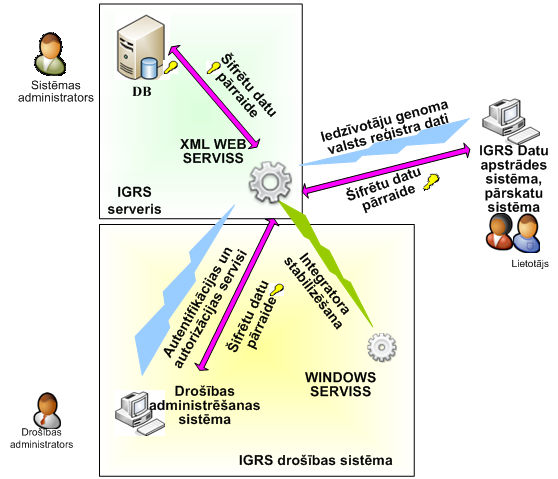 1.att.IGR sistēmas arhitektūra.Kvantitatīvais novērtējumsTabulā ir apkopotas IGR sistēmas sastāvdaļas un sniegts katras sastāvdaļas apjoma novērtējums. FunkcionalitāteIGR sistēmā tiek nodrošināti līdzekļi augstai datu drošībai. Tiek veikta personu identificējošo datu šifrēšana un datu pārraide pa drošiem datu pārraides kanāliem (SSL). Personu identificējošo datu šifrēšana tiek veikta datu bāzes līmenī. IGR sistēma sastāv no vairākām komponentēm, kur katrai no komponentēm ir noteikta loma sistēmas darbības nodrošināšanā. IGR sistēma tiek darbināta tikai SPKC telpās. Jebkāda veida personas identificējošo sistēmas datu pieprasījums tiek reģistrēts sistēmas audita žurnālā.IGR sistēmā tiek nodrošināta ģenētiskajai izpētei nepieciešamās informācijas uzkrāšana un aprite: gēnu donoru piekrišanas dokumentu ievade un korekcijas, veselības stāvokļa anketas ievade vai datu imports no ārējiem datu nesējiem, ģenealoģijas ievade vai datu imports no ārējiem datu nesējiem, ģenētiskās izpētes rezultātu datu imports, tiek nodrošināta datu apmaiņa ar Latvijas Biomedicīnas pētījumu un studiju centru. Vienotā Ar noteiktām slimībām slimojošu pacientu reģistra informācijas sistēma PREDA (sistēma PREDA) un Jaundzimušo un bērnu slimību reģistra informācijas sistēma (sistēma BR)Sistēma BR un sistēma PREDA izmanto vienu datu bāzi, kurā pēc vienotas shēmas tiek glabāti sistēmu dati. Tajā vienkopus tiek uzglabāta informācija par jaundzimušajiem un bērniem, kā arī par pacientiem, slimojošiem ar noteiktām slimībām.Vienotas informācijas plūsmas nodrošināšanai Ar noteiktām slimībām slimojošu pacientu reģistram, kurā ir apkopota informācija par pacientiem, slimojošiem ar noteiktām slimībām (10 slimību grupas), ir izveidota informācijas sistēma PREDA. Programmatūras sistēmā PREDA tiek nodrošināta augsts personas datu drošības līmenis. Programmatūras sistēma PREDA paredz veselības statistisko datu uzskaiti un apstrādi, atbilstoši centralizētiem, vienotiem datu kvalitātes kritērijiem. Datu aktualizācija nodrošina iespēju veidot un analizēt slimību saslimstības un izplatības rādītājus, identificēt potenciālos risku faktorus, pētīt tendences, veikt prognozēšanu, vērtēt veselības aprūpes kvalitāti, sniegt datus veselības aprūpes pakalpojumu un resursu plānošanai. Sistēma PREDA nodrošina daļu no ikgadējās Statistiskās informācijas valsts programmas izpildes veselības aprūpes jomā. Jaundzimušo un bērnu slimību reģistra informācijas sistēmas pamatmērķis ir nodrošināt vidi veselības datu uzskaitei un apstrādei par jaundzimušajiem, viņu dzimšanas apstākļiem un bērnu slimībām atbilstoši centralizētiem, vienotiem datu kvalitātes kritērijiem.Tehniskā darbības videProgrammatūras sistēmas PREDA un sistēmas BR darbība tiek nodrošināta interneta tīklā, lietojot drošu datu pārraides kanālu (SSL). Lietotāju tiesību pārvaldībai tiek lietoti aktīvās direktorijas lietotāju vārdi un lietotāju lomas. Programmatūras sistēmas PREDA un sistēmas BR darbināšanai ir nepieciešams :PREDA, PREDA VHC un sistēmas BR datu bāzes darbībai nepieciešams MS SQL serveris 2005.Pieejas slāņa darbināšanai nepieciešama MS Windows 2003 servera programmatūra.Pieejas slānim nepieciešama Internet servera programmatūra MS IIS.PREDA, PREDA VHC un BR sistēmas darba stacijām MS Windows sastāvdaļu instalēšanai jāatbilst Microsoft Windows minimālajām lietošanas prasībām.PREDA, PREDA VHC un BR sistēmas darba stacijām MS Windows sastāvdaļu darbināšanai nepieciešama Microsoft .NET Framework 2.0 instalācija.Sistēmas sastāvdaļasProgrammatūras sistēma PREDA, PREDA VHC un sistēmas BR sastāv no vairākām MS Windows vidē darbināmām sistēmām: sistēma PREDA, PREDA VHC, BR, PREDA pārskati, BR pārskati, PREDA imports, PREDA un BR drošība, MS Windows serviss, pieejas slānis.Sistēmas izstrādes rīkiProgrammatūras sistēmas PREDA un sistēmas BR visas sastāvdaļas ir veidotas ar MS .NET 2005, izmantojot Developer Express vizuālās komponentes un MS SQL 2005 servera izdruku sistēmu. Programmatūras sistēmas PREDA un sistēmas BR sastāvdaļās tiek lietoti gan MS SQL servera, gan lokālie pārskati.Datu bāze ir veidota ar MS SQL 2005 datu bāzes izstrādes un pārvaldības rīkiem.Pieejas slāņa veidošanā papildus ir lietots WSE 3.0 WEB servisu paplašinājums.Lietotāju identifikācijai un pieejas tiesību piešķiršanai tiek lietotas aktīvās direktorijas lietotāju lomas un lietotāji.Sistēmas PREDA un sistēmas BR uzturēšanai nepieciešams:Datu bāzes faili.MS .NET 2005 programmatūras risinājuma faili. Katrai programmatūras sistēmas PREDA un sistēmas BR sastāvdaļai ir atsevišķs programmatūras risinājuma failu komplekts.Sistēmas arhitektūraProgrammatūras sistēmas PREDA un sistēmas BR veidota kā vairāku slāņu arhitektūra. Dati atrodas šifrētā datu bāzē. Pieeja datiem un datu bāzei sistēmas lietotājiem ir tikai lietojot pieejas slāņa funkcijas. Pieejas slānis nodrošina lietotāju autorizāciju un autentifikāciju sistēmas lietotājiem. Katrs sistēmas lietotājs var piekļūt tikai noteiktai datu kopai, atbilstoši savām pieejas tiesībām. Pieejas slānī tiek nodrošināta datu atšifrēšanas iespēja.Programmatūras sistēmā PREDA un sistēmas BR datu skatīšanās vai korekcijas darbības tiek auditētas un saglabātas ierakstu versijas.PREDA programma – datu ievades un skatīšanās sistēma, kas nodrošina 9 noteikto slimību reģistru funkcionalitāti (izņemot C hepatīta pacientus). Nodrošina dažādu veidu pacientu sarakstu izveidi.PREDAVHC programma - datu ievades un skatīšanās sistēma, kas nodrošina C hepatīta pacientu  reģistru funkcionalitāti.Sistēmas BR programma - datu ievades un skatīšanās sistēma, kas nodrošina datu ievadi par jaundzimušajiem.PREDA pārskati – datu analīzes sistēma, kas nodrošina statistisko pārskatu izveidi un analīzi.Sistēmas BR pārskati -  datu analīzes sistēma, kas nodrošina statistisko pārskatu izveidi un analīzi.PREDA imports – nodrošina 9 reģistru datu arhīva pārņemšanu (nav vairs aktuāls un nav jāuztur, aktuāls attiecībā uz ārstniecības iestāžu un personu importu)  un sistēmas kopējo klasifikatoru datu atjaunināšanu.PREDA un sistēmas BR drošība – nodrošina sistēmas datu atšifrēšanas iespējas ieslēgšanu un lietotāju autentifikācijas kodu piešķiršanu.Pieejas slānis, kas nodrošina PREDA un BR sistēmas pieejamību un integritāti ar citām sistēmas komponentēm un kontrolē pieejas tiesības.2. att. Programmatūras sistēma PREDA 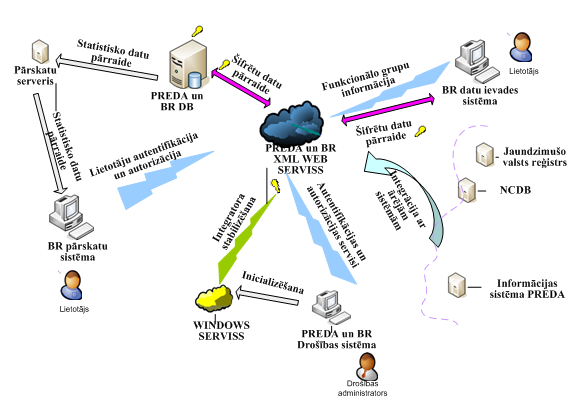 3. attēls BR sistēmas komponentes un to savstarpējā sadarbībaKvantitatīvais novērtējumsTabulā ir apkopotas programmatūras sistēmas PREDA un sistēmas BR sastāvdaļas un sniegts katras sastāvdaļas apjoma novērtējums. Datu bāzes objektu skaits vai programmatūras sistēmām programmas koda rindiņu skaits.FunkcionalitāteProgrammatūras sistēmās PREDA un BR tiek nodrošināti līdzekļi augstai datu drošībai. Tiek veikta personu identificējošo datu šifrēšana un datu pārraide pa drošiem datu pārraides kanāliem (SSL). Personu identificējošo datu šifrēšana tiek veikta datu bāzes līmenī.PREDA un BR sistēma sastāv no vairākām komponentēm, kur katrai no komponentēm ir noteikta loma sistēmas darbības nodrošināšanā. PREDA un BR sistēmas gala lietotāji atrodas dažādās ģeogrāfiskās vietās. Lai piekļūtu sistēmai, sistēmas lietotāji izmanto darba stacijas, kas pieslēgtas Internet tīklam. Jebkāda veida personas identificējošo sistēmas datu pieprasījums tiek reģistrēts sistēmas audita žurnālā.Programmatūras sistēmā PREDA ar personu identificējošu informāciju tiek nodrošināta šādu noteikto slimību reģistru datu ievade, korekcijas un analīzePar pacientiem, kuri slimo ar cukura diabētu;Par pacientiem, kuriem ir bijušas traumas un ievainojumi;Par pacientiem ar onkoloģiskajām saslimšanām;Par narkoloģiskajiem slimniekiem un pacientiem, kuri lieto atkarību izraisošas vielas;Par pacientiem ar psihiskiem un uzvedības traucējumiem;Par pacientiem, kuri slimo ar multiplo sklerozi;Par pacientiem ar iedzimtām anomālijām;Par pacientiem, kuri slimo ar tuberkulozi;Par pacientiem, kuriem ir arodslimības.Programmatūras sistēmā PREDAVHC ar personu identificējošu informāciju tiek nodrošināta datu ievade, korekcijas un analīze par pacientiem, kuri slimo ar C hepatītu;Sistēmā PREDA bez personu identificējošas informācijas tiek nodrošināta šādu noteikto slimību reģistru statistikas datu analīze:Par pacientiem, kuri slimo ar cukura diabētu;Par pacientiem, kuriem ir bijušas traumas un ievainojumi;Par pacientiem ar onkoloģiskajām saslimšanām;Par narkoloģiskajiem slimniekiem un pacientiem, kuri lieto atkarību izraisošas vielas;Par pacientiem ar psihiskiem un uzvedības traucējumiem;Par pacientiem, kuri slimo ar multiplo sklerozi;Par pacientiem ar iedzimtām anomālijām;Par pacientiem, kuri slimo ar tuberkulozi;Par pacientiem, kuriem ir arodslimības.Programmatūras sistēmā BR tiek nodrošināta šādu jaundzimušo datu ievade, korekcija un analīze:Par katru jaundzimušo, kurš piedzimis veselības aprūpes iestādē (t.sk. arī mājas dzemdībās) un dzemdētāju;Pamatinformācija par jaundzimušā māti (vārds, uzvārds, vecums, izglītība, deklarētā dzīvesvieta, u.tml.);Par dzemdību datiem jeb dzimšanas apstākļiem;Par jaundzimušo veselības stāvokļiem un dažādām saslimšanām.Veselības aprūpes nozares valsts statistikas pārskatu datubāzes ISStatistikas pārskatu programma un datu bāze izveidota Ārstniecības iestāžu pārskatu apkopošanai un analīzei. Kopā programmā ir 11 pārskati:Par psihiatriskajām saslimšanām un psihiski slimo kontingentu;Par psihiskiem un uzvedības traucējumiem psihoaktīvo vielu lietošanas dēļ;Par antenatālo aprūpi, abortiem un kontracepciju;Par stacionāra darbību;Par iestādes personālu;Par ārstniecības iestādes darbību;Par bērnu veselības stāvokli;Par tiespsihiatriskās ekspertīzes veikšanu;Par neatliekamās medicīniskās palīdzības darbu;Par diagnostiskās radioloģijas darbu;Par zobārstu darbu;Programma sastāv no:SQL datu bāze;Gala lietotāja programma MS Access vidē – STAT_gads.adp, kas tiek instalēta uz lietotāja datora;Gala lietotāja programma MS Access vidē – STAT_All.adp, kas satur visu pieejamo gadu datubāzes.Katram lietotājam šajā sarakstā pieejami tikai viņam atļautie pārskati. Atbilstošās pieejas tiesības nosaka sistēmas administrators, pievienojot vai izslēdzot lietotāju no SQL servera lietotāju lomām. Veicot pārskatu datu labošanu un pārbaudi, programma automātiski reģistrē datumu, laiku un lietotāju, kas veicis pēdējās izmaiņas datos, vai to pārbaudi.Instalācija tiek veikta palaižot izpildāmo komandu failu Setup_gads.cmd.Valsts statistisko pārskatu periods ir gads, tie tiek vadīti datu bāzē no janvāra līdz aprīlim. Programmā ir iestrādātas atbilstošās validācijas katram pārskatam un katrai tabulai, lai konstatētu kvalitātes vai ievadīšanas kļūdas. Gala rezultātā programmā ir izstrādātas atskaites un vaicājumi, lai izveidotu nepieciešamos kopsavilkumus par katru pārskatu teritoriju griezumā. Ja tiek veiktas izmaiņas valsts statistikas pārskatos, atbilstoši normatīvajiem dokumentiem, nepieciešams arī veikt labojumus pārskatu datu bāzē un validācijas nosacījumos.Latvijas iedzīvotāju nāves cēloņu datubāzes IS.Nāves cēloņu datu bāze (NCDB) ir informācijas sistēma, kas satur datus par mirušajiem Latvijas iedzīvotājiem, Latvijā mirušajiem ārzemniekiem, nodrošina iedzīvotāju nāves cēloņu uzskaiti un analīzi pēc dzimuma, vecuma,  diagnozēm un citiem parametriem.Programma sastāv no:SQL datu bāze;Gala lietotāja programma MS Access vidē, kas tiek instalēta uz lietotāja datora;Programmā integrēta automatizētās kodēšanas programma IRIS Pivot_Statistics, kas nodrošina nepersonificētus datus statistiskiem aprēķiniem: MirusieArzJDZPivotStatistics; MirusieArzPivotStatistics; MirusieJDZPivotStatistics; MirusiePivotStatistics;Atskaite starptautisko saistību izpildei Pasaules Veselības organizācijai (PVO), kas sagatavota noteiktā PVO definētā formātā;Divas atskaites starptautisko saistību izpildei EUROSTAT, kas sagatavota noteiktā EUROSTAT definētā formātā, kas tiek pirms nosūtīšanas pāŗbaudītas ar datu kvalitātes pārbaudes programmu EDIT.Atbilstošās NCDB pieejas tiesības nosaka sistēmas administrators, pievienojot vai izslēdzot lietotāju no SQL servera lietotāju lomām. Esošā nāves cēloņu datu bāze sastāv no vairākiem MS Access DB failiem. Šajā failu kopā ir MS Access datubāze, kurā tiek uzglabāta informācija, kur var izdalīt ikgadēju datu saturošas datubāzes kopu – „NCDB gadu datu bāzes”. Katra NCDB gada datu bāze satur datus par noteiktu gadu. Ikgadējā datu bāze sastāv no 4 tabulām:tblJaundzimusie;tblPieaugusietblJaundzimusie ārzemnieki;tblPieaugusie ārzemnieki. Starptautiskās statistiskās slimību un veselības problēmu klasifikācijas (SSK-10) datubāzes IS Starptautiskās statistiskās slimību un veselības problēmu klasifikācijas (SSK-10) datubāze ir Latvijas vadošā (master copy) slimību un veselības problēmu diagnožu kodu datu bāze. SSK-10 IS ietilpst programmas datu bāzes satura administrēšanai, klasifikācijas informācijas nosūtīšanai citām sistēmām un publicēšanai SPKC mājas lapā. Datu bāze satur 18 tabulas:Klasifikācijas datu pamattabulu (diagnozes, to grupas un papildinformācija),Klasifikācijas adaptāciju klasifikators,Klasifikācijas pamatdati angļu valodā,Klasifikācijas modifikatoru klasifikators,Modifikatoru saites,Morfoloģijas kodi,Morfoloģijas kodu veidi,Nāves cēloņu izpētes tabulsarakstu kodu tabula,Nāves cēloņu izpētes tabulsarakstu kodu saites,9 palīgtabulas klasifikācijas informācijas attēlojuma nodrošināšanai.Programma sastāv no trīs daļām:SQL servera datu bāzes ar skatiem un procedūrām,Klasifikācijas administrēšanas portāla, kas pieejams SPKC iekšējā tīklā un nodrošina autorizētiem lietotājiem iespēju veikt datu jauninājumus un labojumus klasifikācijā, kā arī sagatavot datu apmaiņas failus informācijas nodošanai citām IS sistēmām, kas izmanto SSK-10 klasifikācijas diagnožu kodus,Klasifikācijas attēlojuma programmas, kas veido publiski Internetā pieejamu SSK-10 klasifikācijas aktuālās versijas attēlojumu.Klasifikācijas administrēšanas portāls autorizētajiem lietotājiem pieejams SPKC iekšējā tīklā, izmantojot Interneta pārlūkprogrammu. SSK-10 administrēšanas portāls nodrošina iespēju veikt periodisku ikgadējo klasifikācijas jaunināšanu atbilstoši PVO apstiprinātajām izmaiņām. Datu bāzē tiek saglabāta informācija par visām datos veiktajām izmaiņām, to veicēju un laiku, kad tās veiktas. Administrēšanas portāls nodrošina XML datu failu sagatavošanu, lai nosūtītu aktuālo SSK-10 klasifikācijas informāciju citām IS, piemēram, "e-veselība".Klasifikācijas attēlojuma programma nodrošina viegli pārskatāmu klasifikācijas datu attēlojuma veidošanu publikācijai SPKC mājas lapā. Šis attēlojums lietotājiem pieejams tikai apskates režīmā. Attēlojums ietver pilnu SSK-10 klasifikācijas 1. un 2. sējuma attēlojumu, kā arī informāciju par PVO apstiprinātajām izmaiņām.Pasūtītāja nosaukums:Slimību profilakses un kontroles centrsAdrese:Duntes iela 22, Rīga, LV – 1005Reģistrācijas numurs:90009756700Tālruņa numurs:+371 67501590Faksa numurs:+371 67501591Interneta mājaslapa:www.spkc.gov.lvE-pasta adrese: info@spkc.gov.lv Darba laiks:Darba dienās no 08:30 līdz 17:00.Juridiskā atbalsta un iepirkumu nodaļas vecākais juriskonsults Jānis JakobovičsJuridiskā atbalsta un iepirkumu nodaļas vecākais juriskonsults Jānis JakobovičsAdrese:Duntes iela 22, Rīga, LV – 1005Tālruņa numurs:+371 67387674Faksa numurs:+371 67501591E-pasta adrese: janis.jakobovics@spkc.gov.lvInformācija par pretendentu*Informācija par pretendentu*Informācija par pretendentu*Informācija par pretendentu*Pretendenta nosaukums:Reģistrācijas numurs un datums:Juridiskā adrese:Pasta adrese:Tālrunis:Fakss:E-pasta adrese:Finanšu rekvizīti*Finanšu rekvizīti*Finanšu rekvizīti*Finanšu rekvizīti*Bankas nosaukums:Bankas kods:Konta numurs:Informācija par pretendenta kontaktpersonu (atbildīgo personu)*Informācija par pretendenta kontaktpersonu (atbildīgo personu)*Informācija par pretendenta kontaktpersonu (atbildīgo personu)*Informācija par pretendenta kontaktpersonu (atbildīgo personu)*Vārds, uzvārds:Ieņemamais amats:Tālrunis:Fakss:E-pasta adrese:Pretendenta nosaukums*:Pretendenta vārds, uzvārds*:Pretendenta amats*:1Pretendenta paraksts*:Datums:N.p.k.Tehniskā specifikācija*Tehniskais piedāvājumsPretendentam jānodrošina  sekojošu Slimību profilakses un kontroles centra informāciju sistēmu uzturēšana: Ar noteiktām slimībām slimojošu pacientu reģistra informācijas sistēma: Ar personificētiem datiem – par pacientiem ar C hepatītu (līdz brīdim, kad tie tiek migrēti uz Vienotās veselības informācijas sistēmu);Ar personificētiem datiem – pārējām slimību grupām, izņemot C hepatīta pacientus (uzturēšana jānodrošina līdz 2017.gada 1.septembrim);Iedzīvotāju genoma valsts reģistra informācijas sistēma;Jaundzimušo un bērnu slimību reģistra informācijas sistēma; Latvijas iedzīvotāju nāves cēloņu datubāzes informācijas sistēma;Veselības aprūpes nozares valsts statistikas pārskatu datubāzes informācijas sistēma,SSK-10 klasifikācijas datubāze;turpmāk kopā – Lietojumprogrammas.Lietojumprogrammu uzturēšana neietver datorprogrammu arhitektūras izmaiņas un tehnoloģijas nomaiņu.Lietojumprogrammu uzturēšana visa  darbības laikā ietver:Atbildes uz programmatūras lietotāju jautājumiem;Problēmu reģistrāciju, uzskaiti un notikumu izsekojamību;Kļūdu novēršanu un problēmu risināšanu (konsultācijas par programmas darbību, problēmas izpēti, risinājuma saskaņošanu, kļūdu labošanu, labojumu piegādi);Izmaiņu pieteikumu novērtēšanu;Problēmu reģistra uzturēšanu, kas ietver arī informāciju par Pasūtītāja izmaiņu pieprasījumiem;Atskaišu pieejamību Pasūtītāja norādītiem darbiniekiem par problēmu reģistra ierakstiem.Pretendentam jānodrošina Pasūtītājam problēmu pieteikumu iesniegšanas iespēja, lietojot tālruni un Internetu. Pretendentam jānodrošina Pasūtītāja darbinieku telefonisks un e-pasta atbalsts darba laikā – darba dienās no 8.30 līdz 17.30.Piesakot pieteikumu, Pasūtītāja kontaktpersona formulē problēmas aprakstu vai jautājumu un pieteikuma risināšanas prioritāti. Pieteikuma prioritātes tiek noteiktas šādas:Avārija (Problēma izraisa pilnīgu sistēmas darbības apstāšanos un/vai darbs nevar tikt turpināts) - augstas prioritātes kļūda, turpmāk – 1.prioritāte;Kļūda, kuru nevar apiet (Problēma izraisa iekšēju programmatūras kļūdu vai nekorektu darbību, kas rada lielus iespēju zudumus. Nav zināms (klientam) pieņemams problēmas apiešanas risinājums, tomēr ir iespējams darbu turpināt ierobežotā režīmā) - augstas prioritātes kļūda, turpmāk – 2.prioritāte;Kļūda, kuru var apiet (Problēma izraisa minimālus iespēju zudumus. Ietekme uz sistēmu ir mazsvarīga / sagādā zināmas neērtības, piemēram, manuālu darbu sistēmas funkcionēšanas atjaunošanai / darba turpināšanai.) - vispārējas prioritātes kļūda, turpmāk – 3.prioritāte;Neprecizitāte (Problēma neizraisa iespēju zudumus. Šādu pieteikumu raksturo iekšēja programmatūras kļūda vai nekorekta darbība, kuras ietekmi uz darba turpināšanu var neņemt vērā, kļūda / neprecizitāte produkta dokumentācijā) - vispārējas prioritātes kļūda, turpmāk – 4.prioritāte;Izmaiņu pieprasījums, turpmāk – 5.prioritāte;Konsultācijas (Programmatūrā nav kļūda, bet ir radusies kāda neskaidrība par sistēmas darbību vai funkcionalitāti, izmantošanu, tehnisko apkalpošanu u.c.), turpmāk – 6.prioritāte.Pretendents nodrošina pieteikumu apstrādi darba dienās no 8:30 līdz 17.30. Pieteikumi, kas iesniegti pēc 17.30 vai izejamā (svētku) dienā, uzskatāmi par nākamajā darba dienā 8:30 no rīta pienākušiem. Darba stundas tiek aprēķinātas darba laikā no 8:30 līdz 17.30 darba dienās. Reģistrējot pieteikumu, Izpildītājam un Pasūtītājam jāvienojas par pieteikuma vienotu izpratni (galīgo formulējumu, būtību un risināšanas prioritāti). Pasūtītājs sniedz pieteikuma risināšanai nepieciešamo papildus informāciju.Pieteikto kļūdu labojumus Pretendents noformē kā programmatūras laidienus un iesniedz Pasūtītājam uzstādīšanai. Iesniedzot kļūdu labojumus, nepieciešams pievienot laidiena aprakstu, kurā jānorāda:Laidiena datums;Programmatūras versija;Reģistrētie problēmu pieteikumi.Laidienu Pasūtītājs uzstāda Pasūtītāja testa vidē un pēc akceptēšanas arī produkcijas vidē. Problēmas pieteikumu slēdz, ja Pasūtītājs akceptē problēmas atrisinājumu un labojums veiksmīgi ir uzstādīts produkcijas vidē. Ja problēma nav atrisināta, tā tiek atkārtoti virzīta risināšanai. Pretendentam tiek noteikts sekojošs reakcijas laiks uz saņemtajiem pieteikumiem (ar reakcijas laiku tiek saprasta Pasūtītāja kontaktpersonas informēšana par saņemtu pieteikumu un tā apstrādes uzsākšanu. Reakcijas laikā pieteikums jāreģistrē, jāklasificē un jāsaskaņo ar Pasūtītāju):ne vēlāk kā 2 stundas no pieteikuma saņemšanas brīža 1. un 2. prioritātes pieteikumiem. 1. un 2. prioritātes pieteikumus Pasūtītājs vispirms piesaka telefoniski un tad reģistrē elektroniski;18 darba stundas 3., 4., 5. un 6. prioritātes pieteikumiem.Pretendentam jārisina pieteikums visiem pieejamiem saprātīgiem līdzekļiem, ievērojot sekojošu:Pretendentam nekavējoties jāinformē Pasūtītājs par 1. un 2. prioritātes problēmu pieteikumu atrisināšanu. Ja problēmu neizdodas atrisināt pirmajās 4 stundās no problēmas pieteikšanas, Izpildītājam jāinformē Pasūtītājs par problēmas risināšanas statusu, gaitu, paredzamajiem novēršanas termiņiem;Pretendentam 10 darba dienu laikā jāiesniedz 3. un 4. prioritātes kļūdu novēršanas piedāvājums, vienojoties ar Pasūtītāju par risinājuma ieviešanu;Pretendentam 10 darba dienu laikā jāiesniedz Pasūtītāja iesniegtā izmaiņu pieprasījuma novērtēšana, uzrādot:iesniegtā izmaiņu pieprasījuma realizācijas redzējumu un piedāvājumu;iesniegtā izmaiņu pieprasījuma realizācijas darbietilpības novērtējumu.Pretendentam ir jāpapildina esošās lietojumprogrammas šādu izmaiņu gadījumos: izmaiņas infrastruktūrā, izmaiņas likumdošanā, izmaiņas Slimību profilakses un kontroles centra biznesa procesos. Kopējais plānotais maksimālais izmaiņu pieprasījuma apjoms ir 1400 (viens tūkstotis četri simti) cilvēkstundas uz visu līguma darbības periodu. Pretendentam jānodrošina Ar noteiktām slimībām slimojošu pacientu reģistra (bez personu identificējošas informācijas) sistēmas darbības atbalsts un izmaiņu veikšana pēc Pasūtītāja ikreizēji sagatavota pieprasījuma. Šie pieprasījumi ietilpst kopējā lietojumprogrammu izmaiņu pieprasījuma apjomā (kas norādīts 12.punktā) un tiek apmaksāti atbilstoši Pretendenta pieteikumā norādītajai izmaiņu pieprasījuma realizācijas cilvēkstundas likmei.Esošo lietojumprogrammu papildināšana ietver arī izmaiņas datu struktūrās un šo izmaiņu atspoguļošanu ievada un analīzes programmās, kā arī programmatūras dokumentācijas un lietotāju pamācības  atjaunošanu.Darbi tiek veikti pēc Pasūtītāja ikreizēji sagatavota izmaiņu pieprasījuma. Izmaiņas tiek izstrādātas tikai pēc abpusējas vienošanās, par izmaiņu būtiskākajām sastāvdaļām, tai skaitā cilvēkstundu skaitu un termiņiem.Pretendentam pēc Pasūtītāja pieprasījuma vai Līguma termiņa beigās Pasūtītājam iesniedz programmatūras izejas tekstus (pirmkodus).1Pretendenta paraksts:Vārds, uzvārds:Amats:sastādīšanas vietadatumsNr.p.k.Pasūtītāja nosaukums, kontaktpersona, tālruņa numursPakalpojumu nosaukums un īss Projekta aprakstsPakalpojuma apjoms EURO (bez PVN)Līguma izpildes periods(no – līdz)(mm/gggg)1.2.2Pretendenta paraksts:Vārds, uzvārds:Amats:Vārds, uzvārdsAmata nosaukumsGads (no/līdz):Izglītības iestāde:Specialitāte:Izglītību apliecinošs dokuments:Gads (no/līdz):Izglītības iestāde:Kursa nosaukums:Izglītību apliecinošs dokuments:Gads (no/līdz):Darba vieta:Amats:Pienākumi:NoLīdz<perioda sākums><perioda beigas><Vārds, uzvārds><Paraksts><Datums>Nr.p.k.Informācijas sistēma*Uzturēšanas maksas EURO (bez PVN)*Uzturēšanas maksas EURO (bez PVN)Nr.p.k.Informācijas sistēma1 mēnesim24 mēnešiem1.Ar noteiktām slimībām slimojošo pacientu reģistrs:ar personificētiem datiem – par pacientiem ar C hepatītu (līdz brīdim, kad tie tiek migrēti uz Vienotās veselības informācijas sistēmu);ar personificētiem datiem – pārējām 9 slimību grupām, izņemot C hepatīta pacientus (uzturēšana jānodrošina līdz 2017.gada 1.septembrim);b) *norāda par 8 mēnešiem2.Iedzīvotāju genoma valsts reģistrs 3.Latvijas iedzīvotāju nāves cēloņu datubāze4.Valsts statistikas pārskatu datubāze 5.Jaundzimušo un bērnu slimību reģistrs 6.SSK-10 klasifikācijas datubāzeKopā cena EURO (bez PVN):∑1=Pakalpojums:*, **Cena par vienu cilvēkstundu EURO (bez PVN):*Cena par 1400 cilvēkstundām EURO (bez PVN):Izmaiņu pieprasījumu realizācija ∑2=Pavisam kopā (∑1 + ∑2) EURO (bez PVN):   3Pretendenta paraksts:Vārds, uzvārds:Amats:Pasūtītāja līgumu reģistrācijasuzskaites Nr. _____________Piegādātāja līgumu reģistrācijas uzskaites Nr._________PASŪTĪTĀJSSlimību profilakses un kontroles centrsJuridiskā adrese:Duntes iela 22, Rīga, LV-1005Reģistrācijas numurs: 90009756700Saņēmējs: Valsts kaseBIC kods: TRELLV22Konta Nr.: LV54TREL2290677001000Direktore  _________________ I.GavareIZPILDĪTĀJS_______________________Reģistrācijas Nr. ___________________Adrese: __________________________Bankas rekvizīti: ___________________ Konta Nr.:__________________________Kods: _____________________IGR sistēmas sastāvdaļaTipsAprakstsInstalācijas pakotneIGRMS SQL 2005 datu bāzeSistēmas datu bāzeDatu bāzes failiIGRMS Windows programmatūraDatu ievades un papildināšanas sistēma„setup.msi” un „setup.exe” failiem, kas instalē „IGR.exe” un palīg failuPieejas slānisXML WEB servissSistēmas publiskā saskarneXML WEB servisa risinājuma failiPieejas slāņa stabilizatorsMS Windows servissPieejas slāņa aktivizētājsInstIGR.bat, kas instalē MS Windows servisu IGR drošībaMS Windows programmatūraDrošības administrēšanas sistēma„setup.msi” un „setup.exe” failiem, kas instalē „IGRDrosiba.exe” un palīg failuIGR pārskatiMS Windows programmatūraDatu analīzes sistēma„setup.msi” un „setup.exe” failiem, kas instalē „IGRParskati.exe” un palīg failuSistēmas sastāvdaļaTips  Objektu/rindiņu skaitsIGRSQL 2005 datu bāze55 tabulas2 lietotājiIGRMS Windows programmatūraDatu ievades /apskates formasPārskati 4Pieejas slānisMS WEB programmatūraFunkcijasPieejas slāņa stabilizatorsMS Windows servissIGR drošībaMS Windows programmatūraDatu ievades /apskates formasIGR pārskatiMS Windows programmatūraSQL servera pārskati3 PREDA un sistēmas BR sastāvdaļaTipsAprakstsInstalācijas pakotnePREDA un BR MS SQL 2005 datu bāzeSistēmas datu bāzeDatu bāzes failiPREDA STATMS SQL 2012 datu bāzeSistēmas nepersonalizēta datu bāzeDatu bāzes failiPREDAMS Windows programmatūraDatu ievades un papildināšanas sistēma„setup.msi” un „setup.exe” failiem, kas instalē „PREDA.exe” un palīg failu|PREDA VHCMS Windows programmatūraDatu ievades un papildināšanas sistēma par C hepatīta pacientiemsetup.exe failsSistēma BR MS Windows programmatūraDatu ievades un papildināšanas sistēma„setup.msi” un „setup.exe” failiem, kas instalē „BR.exe” un palīg failuPieejas slānisXML WEB servissSistēmas publiskā saskarneXML WEB servisa risinājuma failiPieejas slāņa stabilizatorsMS Windows servissPieejas slāņa aktivizētājsInstPreda.bat, kas instalē MS Windows servisu PREDA un BR drošībaMS Windows programmatūraDrošības administrēšanas sistēma„setup.msi” un „setup.exe” failiem, kas instalē „PREDADrosiba.exe” un palīg failuPREDA importsMS Windows programmatūraDatu importa un atjaunināšanas sistēma attiecībā uz ārstniecības iestāžu un personu importu„setup.msi” un „setup.exe” failiem, kas instalē „PREDAimports.exe” un palīg failuPREDA pārskatiMS Windows programmatūraDatu analīzes sistēma„setup.msi” un „setup.exe” failiem, kas instalē „PREDAParskati.exe” un palīg failuBR PārskatiMS Windows programmatūraDatu analīzes sistēma„setup.msi” un „setup.exe” failiem, kas instalē „BRParskati.exe” un palīg failuBR PārskatiMS Windows programmatūraDatu analīzes sistēmaPivot_Statistics: JDZ_DzemdibasStatistics; JDZ_JaundzimusieStatisticsSistēmas sastāvdaļaTips  Objektu/rindiņu skaitsPREDA un BRSQL 2005 datu bāzeAp 350 tabulas2 lomas~1600 lietotājiPREDA STATMS SQL 2012 datu bāzePREDAMS Windows programmatūraPREDADatu ievades /apskates formasPREDAPārskati 7PREDAVHCMS Windows programmatūraPREDAVHCDatu ievades /apskates formasBRMS Windows programmatūraBRDatu ievades /apskates formasBRPārskati 1Pieejas slānisMS WEB programmatūraPieejas slānisFunkcijasPieejas slāņa stabilizatorsMS Windows servissPREDA un BR drošībaMS Windows programmatūraPREDA un BR drošībaDatu ievades /apskates formasPREDA importsMS Windows programmatūraPREDA importsDatu ievades /apskates formasPREDA pārskatiMS Windows programmatūraPREDA pārskatiSQL servera pārskati85BR pārskatiMS Windows programmatūraBR pārskatiSQL servera pārskati10BR PārskatiMS Windows programmatūraDatu analīzes sistēma